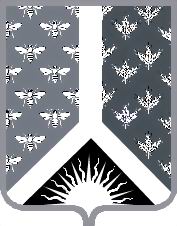 СОВЕТ НАРОДНЫХ ДЕПУТАТОВ НОВОКУЗНЕЦКОГО МУНИЦИПАЛЬНОГО РАЙОНАР Е Ш Е Н И Е от 29 мая 2018 г. № 311-МНПАОб утверждении отчета об исполнении бюджета Новокузнецкого муниципального района за 2017 годПринято Советом народных депутатовНовокузнецкого муниципального района29 мая 2018 г.1. Утвердить отчет об исполнении бюджета Новокузнецкого муниципального района за 2017 год по доходам в сумме 2 021 924,8 тыс. рублей, по расходам в сумме 1 854 782,3 тыс. рублей с превышением доходов над расходами (профицит бюджета Новокузнецкого муниципального района) в сумме 167 142,5 тыс. рублей по следующим показателям:1) доходов бюджета Новокузнецкого муниципального района за 2017 год по кодам классификации доходов бюджетов согласно приложению № 1 к настоящему Решению;2) расходов бюджета Новокузнецкого муниципального района за 2017 год по разделам, и подразделам классификации расходов бюджетов согласно приложению № 2 к настоящему Решению; расходов бюджета по ведомственной структуре расходов бюджета Новокузнецкого муниципального района за 2017 год согласно приложению № 3 к настоящему Решению; источников финансирования дефицита бюджета Новокузнецкого муниципального района за 2017 год по кодам классификации источников финансирования дефицитов бюджетов согласно приложению № 4 к настоящему Решению.2. Настоящее Решение вступает в силу со дня его официального опубликования.Председатель Совета народных депутатов Новокузнецкого муниципального района                                                                            Е. В. ЗеленскаяГлава Новокузнецкогомуниципального района                                                                             Д. Г. БеспаловПриложение № 1к решению Совета народных депутатовНовокузнецкого муниципального района от 29 мая 2018 г. № 311-МНПА«Об утверждении отчета об исполнении бюджета Новокузнецкого муниципального района за 2017 год»Доходы бюджета Новокузнецкого муниципального района за 2017 год по кодам классификации доходов бюджетатыс. рублейПриложение № 2 к решению Совета народных депутатов Новокузнецкого муниципального района от 29 мая 2018 г. № 311-МНПА «Об утверждении отчета об исполнении бюджета Новокузнецкого муниципального района за 2017 год»Расходы бюджета Новокузнецкого муниципального района за 2017 год по разделам, и подразделам классификации расходов бюджетовтыс. рублейПриложение № 3к Решению Совета народных депутатов Новокузнецкого муниципального районаот 29 мая 2018 г. № 311-МНПА«Об утверждении отчета об исполнении бюджета Новокузнецкого муниципального района за 2017 год»Распределение бюджетных ассигнований бюджета по ведомственной структуре расходов за 2017 годтыс. рублейПриложение № 4к решению Совета народных депутатовНовокузнецкого муниципального районаот 29 мая 2018 г. № 311-МНПА «Об утверждении отчета об исполнении бюджета Новокузнецкого муниципального района за 2017 год»Источники финансирования дефицита бюджета Новокузнецкого муниципального района за 2017 год по кодам классификации источников финансирования дефицитов бюджетовтыс. рублейКодНаименование групп, подгрупп, статей, подстатей, элементов, программ (подпрограмм), кодов экономической классификации доходовИсполнение за 2017 годКодНаименование групп, подгрупп, статей, подстатей, элементов, программ (подпрограмм), кодов экономической классификации доходовИсполнение за 2017 год1 00 00000 00 0000 000Налоговые и неналоговые доходы1 306 815,31 01 00000 00 0000 000НАЛОГИ НА ПРИБЫЛЬ, ДОХОДЫ386 429,01 01 02000 01 0000 110Налог на доходы физических лиц386 429,01 03 00000 00 0000 000НАЛОГИ НА ТОВАРЫ (РАБОТЫ, УСЛУГИ), РЕАЛИЗУЕМЫЕ НА ТЕРРИТОРИИ РОССИЙСКОЙ ФЕДЕРАЦИИ4 108,21 05 00000 00 0000 000НАЛОГИ НА СОВОКУПНЫЙ ДОХОД8 467,01 06 00000 00 0000 000НАЛОГ НА ИМУЩЕСТВО3 450,01 08 00000 00 0000 000ГОСУДАРСТВЕННАЯ ПОШЛИНА5 763,61 11 00000 00 0000 000ДОХОДЫ ОТ ИСПОЛЬЗОВАНИЯ ИМУЩЕСТВА, НАХОДЯЩЕГОСЯ В ГОСУДАРСТВЕННОЙ И МУНИЦИПАЛЬНОЙ СОБСТВЕННОСТИ788 516,3112 00000 00 0000 000ПЛАТЕЖИ ПРИ ПОЛЬЗОВАНИИ ПРИРОДНЫМИ РЕСУРСАМИ70 206,1113 00000 00 0000 000ДОХОДЫ ОТ ОКАЗАНИЯ ПЛАТНЫХ УСЛУГ И КОМПЕНСАЦИИИ ЗАТРАТ ГОСУДАРСТВА6 147,6114 00000 00 0000 000ДОХОДЫ ОТ ПРОДАЖИ МАТЕРИАЛЬНЫХ И НЕМАТЕРИАЛЬНЫХ АКТИВОВ28 428,71 16 00000 00 0000 000ШТРАФЫ, САНКЦИИ, ВОЗМЕЩЕНИЕ УЩЕРБА5 372,61 17 00000 00 0000 180ПРОЧИЕ НЕНАЛОГОВЫЕ ДОХОДЫ-73,82 00 00000 00 0000 000БЕЗВОЗМЕЗДНЫЕ ПОСТУПЛЕНИЯ715 109,52 02 00000 00 0000 000БЕЗВОЗМЕЗДНЫЕ ПОСТУПЛЕНИЯ ОТ ДРУГИХ БЮДЖЕТОВ БЮДЖЕТНОЙ СИСТЕМЫ РОССИЙСКОЙ ФЕДЕРАЦИИ710 027,52 02 20000 00 0000 151Субсидии бюджетам субъектов Российской Федерации и муниципальных образований (межбюджетные субсидии)26 177,72 02 30000 00 0000 151Субвенции бюджетам субъектов Российской Федерации и муниципальных образований668 849,82 02 40000 00 0000 151Иные межбюджетные трансферты15 000,02 07 05000 00 0000 000ПРОЧИЕ БЕЗВОЗМЕЗДНЫЕ ПОСТУПЛЕНИЯ5 500,02 19 00000 00 0000 000Возврат остатков субсидий и субвенций и иных межбюджетных трансфертов, имеющих целевое назначение, прошлых лет-418,0 Итого2 021 924,8НаименованиеразделподразделИсполнено за 2017 годОБЩЕГОСУДАРСТВЕННЫЕ ВОПРОСЫ0102,03,04,06,13165 409,9Функционирование высшего должностного лица субъекта Российской Федерации и муниципального образования0102926,4Функционирование законодательных (представительных) органов государственной власти и представительных органов муниципальных образований01034 223,2Функционирование Правительства Российской Федерации, высших исполнительных органов государственной власти субъектов Российской Федерации, местных администраций 010443 265,2Обеспечение деятельности финансовых, налоговых и таможенных органов и финансового (финансово-бюджетного) надзора01062 417,9Другие общегосударственные вопросы0113114 577,2НАЦИОНАЛЬНАЯ ОБОРОНА02032 159,8Мобилизационная и вневойсковая подготовка02032 159,8НАЦИОНАЛЬНАЯ БЕЗОПАСНОСТЬ И ПРАВООХРАНИТЕЛЬНАЯ ДЕЯТЕЛЬНОСТЬ0309,1441 249,7Защита населения и территории от чрезвычайных ситуаций природного и техногенного характера, гражданская оборона030941 018,3Другие вопросы в области национальной безопасности и правоохранительной деятельности0314231,4НАЦИОНАЛЬНАЯ ЭКОНОМИКА0401,05,08,09,1263 393,0Общеэкономические вопросы0401492,1Сельское хозяйство и рыболовство040511 338,0Транспорт040833 393,6Дорожное хозяйство (дорожные фонды)04094 753,2Другие вопросы в области национальной экономики041213 416,1ЖИЛИЩНО-КОММУНАЛЬНОЕ ХОЗЯЙСТВО0501,02,03,05226 281,1Жилищное хозяйство 050114 169,9Коммунальное хозяйство 0502206 181,3Благоустройство0503473,4Другие вопросы в области жилищно-коммунального хозяйства05055 456,5ОБРАЗОВАНИЕ0701,02,03,07,09845 950,7Дошкольное образование 0701237 336,9Общее образование 0702396 817,7Дополнительное образование детей070369 161,2Молодёжная политика и оздоровление детей0707748,3Другие вопросы в области образования0709141 886,6КУЛЬТУРА, КИНЕМАТОГРАФИЯ 0801,04123 361,2Культура080194 126,5Другие вопросы в области культуры, кинематографии080429 234,7СОЦИАЛЬНАЯ ПОЛИТИКА1001,02,03,04,06323 302,8Пенсионное обеспечение10017 769,3Социальное обслуживание населения100247 355,2Социальное обеспечение населения1003121 699,5Охрана семьи и детства1004123 896,7Другие вопросы в области социальной политики100622 582,1ФИЗИЧЕСКАЯ КУЛЬТУРА И СПОРТ1101787,5Физическая культура1101787,5СРЕДСТВА МАССОВОЙ ИНФОРМАЦИИ12024 710,8Периодическая печать и издательства12024 710,8МЕЖБЮДЖЕТНЫЕ ТРАНСФЕРТЫ ОБЩЕГО ХАРАКТЕРА БЮДЖЕТАМ СУБЪЕКТОВ РОССИЙСКОЙ ФЕДЕРАЦИИ И МУНИЦИПАЛЬНЫХ ОБРАЗОВАНИЙ1401,0358 175,8Дотации на выравнивание бюджетной обеспеченности субъектов Российской Федерации и муниципальных образований140114 004,2Прочие межбюджетные трансферты общего характера140344 171,6ВСЕГО РАСХОДОВ 1 854 782,3НаименованиеРазделПодразделЦелевая статьяВид расходаИсполнение за 2017 годадминистрация Новокузнецкого муниципального района303 259,0Общегосударственные вопросы010000 0 00 00000000157 387,0Функционирование высшего должностного лица субъекта Российской Федерации и муниципального образования010200 0 00 00000000926,4Непрограммные направления деятельности010270 0 00 00000000926,4глава Новокузнецкого муниципального района010270 0 00 10110000926,4Расходы на выплаты персоналу в целях обеспечения выполнения функций государственными (муниципальными) органами, казенными учреждениями, органами управления государственными внебюджетными фондами 010270 0 00 10110100926,4Расходы на выплаты персоналу государственных (муниципальных) органов010270 0 00 10110120926,4Функционирование Правительства Российской Федерации, высших исполнительных органов государственной власти субъектов Российской Федерации, местных администраций010400 0 00 0000000043 265,2Непрограммные направления деятельности010470 0 00 0000000043 265,2Обеспечение деятельности органов местного самоуправления010470 0 00 1015000043 265,2Расходы на выплаты персоналу в целях обеспечения выполнения функций государственными (муниципальными) органами, казенными учреждениями, органами управления государственными внебюджетными фондами 010470 0 00 1015010032 795,7Расходы на выплаты персоналу государственных (муниципальных) органов010470 0 00 1015012032 795,7Закупка товаров, работ и услуг для государственных (муниципальных) нужд010470 0 00 101502009 109,0Иные закупки товаров, работ и услуг для обеспечения государственных (муниципальных) нужд010470 0 00 101502409 109,0Иные бюджетные ассигнования010470 0 00 101508001 360,5Уплата налогов, сборов и иных платежей010470 0 00 101508501 360,5Другие общегосударственные вопросы011300 0 00 00000000113 195,4Муниципальная программа «Экономическое развитие и инвестиционная привлекательность Новокузнецкого муниципального района» 011303 0 00 0000000061 386,4Подпрограмма «Развитие инвестиционного потенциала»011303 1 00 00000000229,9Основное мероприятие «Повышение инвестиционной привлекательности района»011303 1 01 00000000229,9Администрирование и обновление инвестиционного портала011303 1 01 1703000015,1Закупка товаров, работ и услуг для государственных (муниципальных) нужд011303 1 01 1703020015,1Иные закупки товаров, работ и услуг для обеспечения государственных (муниципальных) нужд011303 1 01 1703024015,1Разработка документов стратегического планирования Новокузнецкого муниципального района011303 1 01 17040000214,8Закупка товаров, работ и услуг для государственных (муниципальных) нужд011303 1 01 17040200214,8Иные закупки товаров, работ и услуг для обеспечения государственных (муниципальных) нужд011303 1 01 17040240214,8Подпрограмма «Развитие организационно-хозяйственной деятельности в рамках реализации реформы местного самоуправления»011303 2 00 0000000061 156,5Основное мероприятие «Взаимодействие со СМИ»011303 2 03 00000000913,3Выпуск телевизионных сюжетов о районе011303 2 03 17220000913,3Закупка товаров, работ и услуг для государственных (муниципальных) нужд011303 2 03 17220200913,3Иные закупки товаров, работ и услуг для обеспечения государственных (муниципальных) нужд011303 2 03 17220240913,3Основное мероприятие «Информатизация муниципального образования»011303 2 04 00000000897,6Модернизация информационной инфраструктуры011303 2 04 17230000897,6Закупка товаров, работ и услуг для государственных (муниципальных) нужд011303 2 04 17230200897,6Иные закупки товаров, работ и услуг для обеспечения государственных (муниципальных) нужд011303 2 04 17230240897,6Основное мероприятие «Материальное стимулирование достижений»011303 2 05 0000000056 275,5Материальное стимулирование достижений отдельных граждан, лиц, замещающих выборные муниципальные должности и муниципальных служащих011303 2 05 1724000056 275,5Закупка товаров, работ и услуг для государственных (муниципальных) нужд011303 2 05 1724020032,0Иные закупки товаров, работ и услуг для обеспечения государственных (муниципальных) нужд011303 2 05 1724024032,0Социальное обеспечение и иные выплаты населению011303 2 05 1724030056 243,5Иные выплаты населению011303 2 05 1724036056 243,5Основное мероприятие «Организационные мероприятия»011303 2 06 000000003 070,1Организация и проведение торжественных приемов почетных гостей, приобретение наградной сувенирной продукции, другие мероприятия011303 2 06 172500003 070,1Закупка товаров, работ и услуг для государственных (муниципальных) нужд011303 2 06 172502003 070,1Иные закупки товаров, работ и услуг для обеспечения государственных (муниципальных) нужд011303 2 06 172502403 070,1Муниципальная программа «Жилищно-коммунальный и дорожный комплекс, энергосбережение и повышение энергетической эффективности Новокузнецкого муниципального района»011307 0 00 000000001 921,1Подпрограмма «Развитие и модернизация жилищно-коммунального хозяйства»011307 1 00 000000001 921,1Основное мероприятие «Повышение эффективности, устойчивости и надёжности функционирования жилищно-коммунальных объектов»011307 1 01 000000001 921,1Развитие и подготовка объектов теплоснабжения к работе в осенне-зимний период 011307 1 01 210100001 921,1Закупка товаров, работ и услуг для государственных (муниципальных) нужд011307 1 01 210102001 921,1Иные закупки товаров, работ и услуг для обеспечения государственных (муниципальных) нужд011307 1 01 210102401 921,1Муниципальная программа «Имущественный комплекс Новокузнецкого муниципального района»011311 0 00 0000000024 242,2Подпрограмма «Инвентаризация муниципальных объектов»011311 2 00 0000000020 444,3Основное мероприятие «Управление муниципальной собственностью муниципального образования «Новокузнецкий муниципальный район»011311 2 02 0000000020 444,3Межевание, изготовление кадастровых планов земельных участков011311 2 02 25210000248,5Закупка товаров, работ и услуг для государственных (муниципальных) нужд011311 2 02 25210200248,5Иные закупки товаров, работ и услуг для обеспечения государственных (муниципальных) нужд011311 2 02 25210240248,5Обследование объектов и изготовление технических паспортов011311 2 02 252200009 579,5Закупка товаров, работ и услуг для государственных (муниципальных) нужд011311 2 02 252202009 579,5Иные закупки товаров, работ и услуг для обеспечения государственных (муниципальных) нужд011311 2 02 252202409 579,5Страхование муниципальных объектов недвижимости от чрезвычайных ситуаций011311 2 02 25230000566,0Закупка товаров, работ и услуг для государственных (муниципальных) нужд011311 2 02 25230200566,0Иные закупки товаров, работ и услуг для обеспечения государственных (муниципальных) нужд011311 2 02 25230240566,0Проведение независимой оценки муниципальных объектов011311 2 02 25240000251,7Закупка товаров, работ и услуг для государственных (муниципальных) нужд011311 2 02 25240200251,7Иные закупки товаров, работ и услуг для обеспечения государственных (муниципальных) нужд011311 2 02 25240240251,7Улучшение материально-технической базы011311 2 02 252600009 579,6Закупка товаров, работ и услуг для государственных (муниципальных) нужд011311 2 02 252602009 579,6Иные закупки товаров, работ и услуг для обеспечения государственных (муниципальных) нужд011311 2 02 252602409 579,6Проведение аудита финансово-хозяйственной деятельности муниципальных предприятий011311 2 02 25280000219,0Закупка товаров, работ и услуг для государственных (муниципальных) нужд011311 2 02 25280200219,0Иные закупки товаров, работ и услуг для обеспечения государственных (муниципальных) нужд011311 2 02 25280240219,0Подпрограмма «Содержание муниципального имущества»011311 4 00 000000003 797,9Основное мероприятие «Обеспечение мероприятий по формированию фонда капитального ремонта общего имущества многоквартирных домов»011311 4 04 000000003 797,9Содержание и ремонт муниципального имущества»011311 4 04 254200003 797,9Закупка товаров, работ и услуг для государственных (муниципальных) нужд011311 4 04 254202003 797,9Иные закупки товаров, работ и услуг для обеспечения государственных (муниципальных) нужд011311 4 04 254202403 797,9Непрограммные направления деятельности011370 0 00 0000000025 645,7Исполнение судебных актов по искам к муниципальному образованию о взыскании денежных средств за счет средств казны муниципального образования011370 0 00 1017000010 305,8Закупка товаров, работ и услуг для государственных (муниципальных) нужд011370 0 00 101702004 831,7Иные закупки товаров, работ и услуг для обеспечения государственных (муниципальных) нужд011370 0 00 101702404 831,7Иные бюджетные ассигнования011370 0 00 101708005 474,1Исполнение судебных актов011370 0 00 101708305 090,5Уплата налогов, сборов и иных платежей011370 0 00 10170850383,6Обеспечение деятельности БУ «Муниципальный архив Новокузнецкого муниципального района»011370 0 00 102100002 320,8Предоставление субсидий бюджетным, автономным учреждениям и иным некоммерческим организациям011370 0 00 102106002 320,8Субсидии бюджетным учреждениям011370 0 00 102106102 320,8Обеспечение деятельности МБУ «Многофункциональный центр Новокузнецкого муниципального района»011370 0 00 1023000010 689,8Предоставление субсидий бюджетным, автономным учреждениям и иным некоммерческим организациям011370 0 00 1023060010 689,8Субсидии бюджетным учреждениям011370 0 00 1023061010 689,8Организация оказания услуг по комплексному обслуживанию зданий и прилегающих к зданиям дворовых территорий объектов социальной сферы Новокузнецкого муниципального района011370 0 00 223900001 876,7Предоставление субсидий бюджетным, автономным учреждениям и иным некоммерческим организациям011370 0 00 223906001 876,7Субсидии бюджетным учреждениям011370 0 00 223906101 876,7Резервный фонд администрации Новокузнецкого муниципального района011370 0 00 10300000105,7Социальное обеспечение и иные выплаты населению011370 0 00 10300300105,7Иные выплаты населению011370 0 00 10300360105,7Создание и функционирование комиссий по делам несовершеннолетних и защите их прав011370 0 00 71960000309,7Расходы на выплаты персоналу в целях обеспечения выполнения функций государственными (муниципальными) органами, казенными учреждениями, органами управления государственными внебюджетными фондами 011370 0 00 71960100304,7Расходы на выплаты персоналу государственных (муниципальных) органов011370 0 00 71960120304,7Закупка товаров, работ и услуг для государственных (муниципальных) нужд011370 0 00 719602005,0Иные закупки товаров, работ и услуг для обеспечения государственных (муниципальных) нужд011370 0 00 719602405,0Осуществление функций по хранению, комплектованию, учету и использованию документов Архивного фонда Кемеровской области011370 0 00 7905000011,0Предоставление субсидий бюджетным, автономным учреждениям и иным некоммерческим организациям011370 0 00 7905060011,0Субсидии бюджетным учреждениям011370 0 00 7905061011,0Создание и функционирование административных комиссий011370 0 00 7906000026,2Закупка товаров, работ и услуг для государственных (муниципальных) нужд011370 0 00 7906020026,2Иные закупки товаров, работ и услуг для обеспечения государственных (муниципальных) нужд011370 0 00 7906024026,2Национальная безопасность и правоохранительная деятельность030000 0 00 00000000231,4Другие вопросы в области национальной безопасности и правоохранительной деятельности031400 0 00 00000000231,4Муниципальная программа «Обеспечение безопасности населения Новокузнецкого муниципального района»031413 0 00 00000000231,4Подпрограмма «Безопасность дорожного движения»031413 1 00 00000000231,4Основное мероприятие «Предупреждение ДТП и снижение дорожного травматизма»031413 1 01 00000000231,4Обслуживание технического оборудования видеонаблюдения и фотовидеофиксации031413 1 01 27020000231,4Закупка товаров, работ и услуг для государственных (муниципальных) нужд031413 1 01 27020200231,4Иные закупки товаров, работ и услуг для обеспечения государственных (муниципальных) нужд031413 1 01 27020240231,4Национальная экономика040000 0 00 0000000025 439,1Сельское хозяйство и рыболовство040500 0 00 0000000011 338,0Муниципальная программа «Поддержка агропромышленного комплекса и развитие сельских территорий Новокузнецкого муниципального района»040505 0 00 0000000011 338,0Подпрограмма «Социально-экономическое развитие села»040505 1 00 0000000011 338,0Основное мероприятие «Увеличение объемов производства продукции мясного и молочного животноводства, создание условий для дальнейшего роста производства продукции растениеводства агропромышленного комплекса»040505 1 01 0000000011 338,0Субсидии на безвозмездной и безвозвратной основе на оказание несвязной поддержки сельскохозяйственным товаропроизводителям в области растениеводства 040505 1 01 1909000011 338,0Иные бюджетные ассигнования040505 1 01 1909080011 338,0Субсидии юридическим лицам (кроме некоммерческих организаций), индивидуальным предпринимателям, физическим лицам - производителям товаров, работ, услуг040505 1 01 1909081011 338,0Транспорт040800 0 00 00000000685,0Непрограммные направления деятельности040870 0 00 00000000685,0Оказание услуг автотранспортными предприятиями, организация пассажирских перевозок040870 0 00 10220000685,0Закупка товаров, работ и услуг для государственных (муниципальных) нужд040870 0 00 10220200685,0Иные закупки товаров, работ и услуг для обеспечения государственных (муниципальных) нужд040870 0 00 10220240685,0Другие вопросы в области национальной экономики041200 0 00 0000000013 416,1Муниципальная программа «Имущественный комплекс Новокузнецкого муниципального района»041211 0 00 0000000013 007,2Подпрограмма «Обеспечение деятельности учреждений в сфере имущественных отношений»041211 3 00 0000000013 007,2Основное мероприятие «Обеспечение деятельности подведомственных учреждений»041211 3 03 0000000013 007,2Обеспечение деятельности МБУ «Центр по землеустройству и муниципальному имуществу в МО «Новокузнецкий муниципальный район» 041211 3 03 2531000013 007,2Предоставление субсидий бюджетным, автономным учреждениям и иным некоммерческим организациям041211 3 03 2531060013 007,2Субсидии бюджетным учреждениям041211 3 03 2531061013 007,2Муниципальная программа «Развитие субъектов малого и среднего предпринимательства Новокузнецкого муниципального района»041214 0 00 00000000408,9Подпрограмма «Поддержка малого и среднего предпринимательства»041214 1 00 00000000408,9Основное мероприятие «Популяризация предпринимательства среди различных групп населения»041214 1 02 00000000408,9Реализация отдельных мероприятий, привлечение субъектов малого и среднего предпринимательства к участию в конкурсах, выставках, ярмарках 041214 1 02 28030000240,9Закупка товаров, работ и услуг для государственных (муниципальных) нужд041214 1 02 28030200171,9Иные закупки товаров, работ и услуг для обеспечения государственных (муниципальных) нужд041214 1 02 28030240171,9Социальное обеспечение и иные выплаты населению041214 1 02 2803030063,0Иные выплаты населению041214 1 02 2803036063,0Иные бюджетные ассигнования041214 1 02 280308006,0Уплата налогов, сборов и иных платежей041214 1 02 280308506,0Реализация образовательных программ, мероприятий массового обучения 041214 1 02 28040000168,0Закупка товаров, работ и услуг для государственных (муниципальных) нужд041214 1 02 28040200168,0Иные закупки товаров, работ и услуг для обеспечения государственных (муниципальных) нужд041214 1 02 28040240168,0Жилищно-коммунальное хозяйство050000 0 00 0000000026 137,5Жилищное хозяйство050100 0 00 0000000014 169,9Муниципальная программа «Жилищная и социальная инфраструктура Новокузнецкого муниципального района»050106 0 00 0000000014 151,0Подпрограмма «Обеспечение мероприятий по переселению граждан из ветхого и аварийного жилищного фонда»050106 3 00 0000000014 151,0Основное мероприятие «Переселение граждан, проживающих в ветхом и аварийном жилищном фонде, признанном непригодным для проживания»050106 3 03 0000000014 151,0Создание жилищного фонда под переселение и снос аварийного жилья 050106 3 03 2031000014 151,0Закупка товаров, работ и услуг для государственных (муниципальных) нужд050106 3 03 20310200834,9 Иные закупки товаров, работ и услуг для обеспечения государственных (муниципальных) нужд 050106 3 03 20310240834,9Капитальные вложения в объекты государственной (муниципальной) собственности050106 3 03 2031040013 316,1Бюджетные инвестиции050106 3 03 2031041013 316,1Муниципальная программа «Имущественный комплекс Новокузнецкого муниципального района»050111 0 00 0000000018,9Подпрограмма «Инвентаризация муниципальных объектов»050111 2 00 0000000018,9Основное мероприятие «Управление муниципальной собственностью муниципального образования «Новокузнецкий муниципальный район»050111 2 02 0000000018,9Организация управления муниципальным жилищным фондом050111 2 02 2527000018,9Закупка товаров, работ и услуг для государственных (муниципальных) нужд050111 2 02 2527020018,9Иные закупки товаров, работ и услуг для обеспечения государственных (муниципальных) нужд050111 2 02 2527024018,9Коммунальное хозяйство050200 0 00 0000000010 649,7Муниципальная программа «Имущественный комплекс Новокузнецкого муниципального района»050211 0 00 0000000010 649,7Подпрограмма «Инвентаризация муниципальных объектов»050211 2 00 0000000010 649,7Основное мероприятие «Управление муниципальной собственностью муниципального образования «Новокузнецкий муниципальный район»050211 2 02 0000000010 649,7Улучшение материально-технической базы050211 2 02 2526000010 649,7Закупка товаров, работ и услуг для государственных (муниципальных) нужд050211 2 02 252602004 849,7Иные закупки товаров, работ и услуг для обеспечения государственных (муниципальных) нужд050211 2 02 252602404 849,7Капитальные вложения в объекты государственной (муниципальной) собственности050211 2 02 252604005 800,0Бюджетные инвестиции050211 2 02 252604105 800,0Благоустройство050300 0 00 00000000473,4Муниципальная программа «Жилищно-коммунальный и дорожный комплекс, энергосбережение и повышение энергетической эффективности Новокузнецкого муниципального района»050307 0 00 00000000473,4Подпрограмма «Развитие и модернизация жилищно-коммунального хозяйства»050307 1 00 00000000473,4Основное мероприятие «Повышение эффективности, устойчивости и надёжности функционирования жилищно-коммунальных объектов»050307 1 01 00000000473,4Благоустройство 050307 1 01 21060000473,4Закупка товаров, работ и услуг для государственных (муниципальных) нужд050307 1 01 21060200473,4Иные закупки товаров, работ и услуг для обеспечения государственных (муниципальных) нужд050307 1 01 21060240473,4Другие вопросы в области жилищно-коммунального хозяйства050500 0 00 00000000844,5Муниципальная программа «Имущественный комплекс Новокузнецкого муниципального района»050511 0 00 00000000844,5Подпрограмма «Содержание муниципального имущества»050511 4 00 00000000844,5Основное мероприятие «Обеспечение мероприятий по формированию фонда капитального ремонта общего имущества многоквартирных домов»050511 4 04 00000000844,5Ежемесячные взносы на формирование фонда капитального ремонта общего имущества в многоквартирных домах, в которых имеются помещения, находящиеся в муниципальной собственности МО «Новокузнецкий муниципальный район» 050511 4 04 25410000844,5Закупка товаров, работ и услуг для государственных (муниципальных) нужд050511 4 04 25410200844,5 Иные закупки товаров, работ и услуг для обеспечения государственных (муниципальных) нужд 050511 4 04 25410240844,5Образование070000 0 00 0000000052 527,5Дошкольное образование070100 0 00 0000000016,1Муниципальная программа «Экономическое развитие и инвестиционная привлекательность Новокузнецкого муниципального района» 070103 0 00 0000000016,1Подпрограмма «Развитие организационно-хозяйственной деятельности в рамках реализации реформы местного самоуправления»070103 2 00 0000000016,1Основное мероприятие «Материальное стимулирование достижений»070103 2 05 0000000016,1Материальное стимулирование достижений отдельных граждан, лиц, замещающих выборные муниципальные должности и муниципальных служащих070103 2 05 1724000016,1Социальное обеспечение и иные выплаты населению070103 2 05 1724030016,1Иные выплаты населению070103 2 05 1724036016,1Общее образование070200 0 00 0000000044 635,1Муниципальная программа «Экономическое развитие и инвестиционная привлекательность Новокузнецкого муниципального района» 070203 0 00 0000000059,2Подпрограмма «Развитие организационно-хозяйственной деятельности в рамках реализации реформы местного самоуправления»070203 2 00 0000000059,2Основное мероприятие «Материальное стимулирование достижений»070203 2 05 0000000059,2Материальное стимулирование достижений отдельных граждан, лиц, замещающих выборные муниципальные должности и муниципальных служащих070203 2 05 1724000059,2Социальное обеспечение и иные выплаты населению070203 2 05 1724030059,2Иные выплаты населению070203 2 05 1724036059,2Муниципальная программа «Поддержка агропромышленного комплекса и развитие сельских территорий Новокузнецкого муниципального района»070205 0 00 0000000017 109,8Подпрограмма «Устойчивое развитие сельских территорий»070205 2 00 0000000017 109,8Основное мероприятие «Комплексное обустройство населённых пунктов, расположенных в сельской местности. Стимулирование инициатив граждан, по улучшению условий жизнедеятельности и развитию сельских территорий»070205 2 03 0000000017 109,8Реализация мероприятий федеральной целевой программы «Устойчивое развитие сельских территорий на 2014-2017 годы и на период до 2020 года» (мероприятия по развитию сети общеобразовательных организаций в сельской местности)070205 2 03 R018400011 916,6Капитальные вложения в объекты государственной (муниципальной) собственности070205 2 03 R018440011 916,6Бюджетные инвестиции070205 2 03 R018441011 916,6Реализация мероприятий федеральной целевой программы «Устойчивое развитие сельских территорий на 2014-2017 годы и на период до 2020 года» (мероприятия по развитию сети общеобразовательных организаций в сельской местности за счёт средств местного бюджета)070205 2 03 L01840005 193,2Капитальные вложения в объекты государственной (муниципальной) собственности070205 2 03 L01844005 193,2Бюджетные инвестиции070205 2 03 L01844105 193,2Муниципальная программа «Имущественный комплекс Новокузнецкого муниципального района»070211 0 00 0000000027 466,1Подпрограмма «Инвентаризация муниципальных объектов»070211 2 00 0000000027 466,1Основное мероприятие «Управление муниципальной собственностью муниципального образования «Новокузнецкий муниципальный район»070211 2 02 0000000027 466,1Улучшение материально-технической базы070211 2 02 2526000026 966,1Закупка товаров, работ и услуг для государственных (муниципальных) нужд070211 2 02 2526020026 966,1Иные закупки товаров, работ и услуг для обеспечения государственных (муниципальных) нужд070211 2 02 2526024026 966,1Выделение ежегодных грантов городским округам и муниципальным районам за достижение наилучших значений показателей деятельности органов местного самоуправления городских округов и муниципальных районов070211 2 02 70330000500,0Закупка товаров, работ и услуг для государственных (муниципальных) нужд070211 2 02 70330200500,0Иные закупки товаров, работ и услуг для обеспечения государственных (муниципальных) нужд070211 2 02 70330240500,0Дополнительное образование детей070300 0 00 0000000070,7Муниципальная программа «Экономическое развитие и инвестиционная привлекательность Новокузнецкого муниципального района» 070303 0 00 0000000070,7Подпрограмма «Развитие организационно-хозяйственной деятельности в рамках реализации реформы местного самоуправления»070303 2 00 0000000070,7Основное мероприятие «Материальное стимулирование достижений»070303 2 05 0000000070,7Материальное стимулирование достижений отдельных граждан, лиц, замещающих выборные муниципальные должности и муниципальных служащих070303 2 05 1724000070,7Социальное обеспечение и иные выплаты населению070303 2 05 1724030070,7Иные выплаты населению070303 2 05 1724036070,7Молодежная политика070700 0 00 00000000135,1Муниципальная программа «Молодежь и спорт Новокузнецкого муниципального района»070709 0 00 00000000135,1Подпрограмма «Молодежная политика»070709 1 00 00000000135,1Основное мероприятие «Организация условий для работы молодежных профильных отрядов»070709 1 02 00000000135,1Реализация мер в области государственной молодежной политики на организацию работы молодежных профильных отрядов за счет средств местного бюджета070709 1 02 S049000043,6Расходы на выплаты персоналу в целях обеспечения выполнения функций государственными (муниципальными) органами, казенными учреждениями, органами управления государственными внебюджетными фондами 070709 1 02 S049010037,5Расходы на выплаты персоналу казенных учреждений070709 1 02 S049011037,5Закупка товаров, работ и услуг для государственных (муниципальных) нужд070709 1 02 S04902006,1Иные закупки товаров, работ и услуг для обеспечения государственных (муниципальных) нужд070709 1 02 S04902406,1Реализация мер в области государственной молодежной политики  070709 1 02 7049000091,5Расходы на выплаты персоналу в целях обеспечения выполнения функций государственными (муниципальными) органами, казенными учреждениями, органами управления государственными внебюджетными фондами 070709 1 02 7049010091,5Расходы на выплаты персоналу казенных учреждений070709 1 02 7049011091,5Другие вопросы в области образования070900 0 00 000000007 670,5Муниципальная программа «Экономическое развитие и инвестиционная привлекательность Новокузнецкого муниципального района» 070903 0 00 000000004 777,3Подпрограмма «Развитие организационно-хозяйственной деятельности в рамках реализации реформы местного самоуправления»070903 2 00 000000004 777,3Основное мероприятие «Материальное стимулирование достижений»070903 2 05 000000004 777,3Материальное стимулирование достижений отдельных граждан, лиц, замещающих выборные муниципальные должности и муниципальных служащих070903 2 05 172400004 777,3Социальное обеспечение и иные выплаты населению070903 2 05 172403004 777,3Иные выплаты населению070903 2 05 172403604 777,3Непрограммные направления деятельности070970 0 00 000000002 893,2Организация оказания услуг по комплексному обслуживанию зданий и прилегающих к зданиям дворовых территорий объектов социальной сферы Новокузнецкого муниципального района070970 0 00 223900002 893,2Предоставление субсидий бюджетным, автономным учреждениям и иным некоммерческим организациям070970 0 00 223906002 893,2Субсидии бюджетным учреждениям070970 0 00 223906102 893,2Культура, кинематография080000 0 00 000000001 012,5Культура080100 0 00 0000000040,2Муниципальная программа «Экономическое развитие и инвестиционная привлекательность Новокузнецкого муниципального района» 080103 0 00 0000000040,2Подпрограмма «Развитие организационно-хозяйственной деятельности в рамках реализации реформы местного самоуправления»080103 2 00 0000000040,2Основное мероприятие «Материальное стимулирование достижений»080103 2 05 0000000040,2Материальное стимулирование достижений отдельных граждан, лиц, замещающих выборные муниципальные должности и муниципальных служащих080103 2 05 1724000040,2Социальное обеспечение и иные выплаты населению080103 2 05 1724030040,2Иные выплаты населению080103 2 05 1724036040,2Другие вопросы в области культуры080400 0 00 00000000972,3Муниципальная программа «Экономическое развитие и инвестиционная привлекательность Новокузнецкого муниципального района» 080403 0 00 00000000972,3Подпрограмма «Развитие организационно-хозяйственной деятельности в рамках реализации реформы местного самоуправления»080403 2 00 00000000972,3Основное мероприятие «Материальное стимулирование достижений»080403 2 05 00000000972,3Материальное стимулирование достижений отдельных граждан, лиц, замещающих выборные муниципальные должности и муниципальных служащих080403 2 05 17240000972,3Социальное обеспечение и иные выплаты населению080403 2 05 17240300972,3Иные выплаты населению080403 2 05 17240360972,3Социальная политика100000 0 00 0000000029 025,7Социальное обеспечение населения100300 0 00 0000000012 432,9Муниципальная программа «Поддержка агропромышленного комплекса и развитие сельских территорий Новокузнецкого муниципального района»100305 0 00 000000004 050,2Подпрограмма «Устойчивое развитие сельских территорий»100305 2 00 000000004 050,2Основное мероприятие «Улучшение жилищных условий граждан, проживающих в сельской местности, в том числе молодых семей и молодых специалистов»100305 2 02 000000004 050,2Реализация мероприятий федеральной целевой программы «Устойчивое развитие сельских территорий на 2014-2017 годы и на период до 2020 года» (улучшение жилищных условий граждан, проживающих в сельской местности, в том числе молодых семей и молодых специалистов, местный бюджет)100305 2 02 L0181000540,5Социальное обеспечение и иные выплаты населению100305 2 02 L0181300540,5Социальные выплаты гражданам, кроме публичных нормативных социальных выплат100305 2 02 L0181320540,5Реализация мероприятий федеральной целевой программы «Устойчивое развитие сельских территорий на 2014-2017 годы и на период до 2020 года» (улучшение жилищных условий граждан, проживающих в сельской местности, в том числе молодых семей и молодых специалистов)100305 2 02 R01810003 509,7Социальное обеспечение и иные выплаты населению100305 2 02 R01813003 509,7Социальные выплаты гражданам, кроме публичных нормативных социальных выплат100305 2 02 R01813203 509,7Муниципальная программа «Жилищная и социальная инфраструктура Новокузнецкого муниципального района»100306 0 00 000000008 382,7Подпрограмма «Доступное и комфортное жильё»100306 5 05 000000008 382,7Основное мероприятие «Обеспечение жильем отдельных категорий граждан, признанных в установленном порядке нуждающимися в улучшении жилищных условий»100306 5 05 000000008 382,7Мероприятия подпрограммы «Обеспечение жильем молодых семей» федеральной целевой программы «Жилище» на 2015 - 2020 годы 100306 5 05 R02000002 164,6Социальное обеспечение и иные выплаты населению100306 5 05 R02003002 164,6Социальные выплаты гражданам, кроме публичных нормативных социальных выплат100306 5 05 R02003202 164,6Мероприятия подпрограммы «Обеспечение жильем молодых семей» федеральной целевой программы «Жилище» на 2015 - 2020 годы (местный бюджет)100306 5 05 L02000001 489,0Социальное обеспечение и иные выплаты населению100306 5 05 L02003001 489,0Социальные выплаты гражданам, кроме публичных нормативных социальных выплат100306 5 05 L02003201 489,0Осуществление полномочий по обеспечению жильём отдельных категорий граждан, установленных федеральными законами от 12 января 1995 года № 5-ФЗ «О ветеранах» и от 24 ноября 1995 года №181-ФЗ «О социальной защите инвалидов в Российской Федерации»100306 5 05 513500001 739,8Капитальные вложения в объекты государственной (муниципальной) собственности100306 5 05 513504001 739,8Бюджетные инвестиции100306 5 05 513504101 739,8Осуществление полномочий по обеспечению жильём отдельных категорий граждан, установленных федеральными законами от 12 января 1995 года № 5-ФЗ «О ветеранах» и от 24 ноября 1995 года №181-ФЗ «О социальной защите инвалидов в Российской Федерации» (местный бюджет)100306 5 05 206100001 378,3Капитальные вложения в объекты государственной (муниципальной) собственности100306 5 05 206104001 378,3Бюджетные инвестиции100306 5 05 206104101 378,3Обеспечение жильем социальных категорий граждан, установленных законодательством Кемеровской области (местный бюджет)100306 5 05 207100001 611,0Капитальные вложения в объекты государственной (муниципальной) собственности100306 5 05 207104001 611,0Бюджетные инвестиции100306 5 05 207104101 611,0Охрана семьи и детства100400 0 00 0000000016 592,8Муниципальная программа «Развитие системы образования Новокузнецкого муниципального района»100408 0 00 00000 00016 592,8Подпрограмма «Социальные гарантии в системе образования»100408 5 00 0000000016 592,8Основное мероприятие «Обеспечение социальных гарантий в системе образования»100408 5 05 0000000016 592,8Предоставление жилых помещений детям-сиротам и детям, оставшимся без попечения родителей, лицам из их числа по договорам найма специализированных жилых помещений (средства областного бюджета)100408 5 05 71850 0003 503,8Капитальные вложения в объекты государственной (муниципальной) собственности100408 5 05 718504003 503,8Бюджетные инвестиции100408 5 05 718504103 503,8Предоставление жилых помещений детям-сиротам и детям, оставшимся без попечения родителей, лицам из их числа по договорам найма специализированных жилых помещений (средства федерального бюджета)100408 5 05 R082000013 089,0Капитальные вложения в объекты государственной (муниципальной) собственности100408 5 05 R082040013 089,0Бюджетные инвестиции100408 5 05 R082041013 089,0Физическая культура и спорт110000 0 00 00000000787,5Физическая культура110100 0 00 00000000787,5Муниципальная программа «Молодежь и спорт Новокузнецкого муниципального района»110109 0 00 00000000787,5Подпрограмма «Молодежная политика»110109 1 00 00000000251,5Основное мероприятие «Развитие молодежного движения»110109 1 01 00000000251,5Проведение молодежных, спортивно-массовых и физкультурно-оздоровительных мероприятий 110109 1 01 23010000251,5Расходы на выплаты персоналу в целях обеспечения выполнения функций государственными (муниципальными) органами, казенными учреждениями, органами управления государственными внебюджетными фондами 110109 1 01 2301010081,6Расходы на выплаты персоналу казенных учреждений110109 1 01 2301011081,6Закупка товаров, работ и услуг для государственных (муниципальных) нужд110109 1 01 23010200169,9Иные закупки товаров, работ и услуг для обеспечения государственных (муниципальных) нужд110109 1 01 23010240169,9Подпрограмма «Физическая культура и спорт»110109 2 00 00000000536,0Основное мероприятие «Создание условий для развития и популяризации физической культуры и спорта Новокузнецкого района молодежного движения»110109 2 03 00000000536,0Обеспечение участия сборных команд Новокузнецкого муниципального района в спортивных мероприятиях 110109 2 03 23210000414,4Расходы на выплаты персоналу в целях обеспечения выполнения функций государственными (муниципальными) органами, казенными учреждениями, органами управления государственными внебюджетными фондами 110109 2 03 23210100407,7Расходы на выплаты персоналу казенных учреждений110109 2 03 23210110407,7Закупка товаров, работ и услуг для государственных (муниципальных) нужд110109 2 03 232102006,7Иные закупки товаров, работ и услуг для обеспечения государственных (муниципальных) нужд110109 2 03 232102406,7Реализация мероприятий по поэтапному внедрению Всероссийского физкультурно-оздоровительного комплекса «Готов к труду и обороне»110109 2 03 2322000031,8Расходы на выплаты персоналу в целях обеспечения выполнения функций государственными (муниципальными) органами, казенными учреждениями, органами управления государственными внебюджетными фондами 110109 2 03 2322010028,3Расходы на выплаты персоналу казенных учреждений110109 2 03 2322011028,3Закупка товаров, работ и услуг для государственных (муниципальных) нужд110109 2 03 232202003,5Иные закупки товаров, работ и услуг для обеспечения государственных (муниципальных) нужд110109 2 03 232202403,5Материально-техническое обеспечение 110109 2 03 2323000089,8Закупка товаров, работ и услуг для государственных (муниципальных) нужд110109 2 03 2323020089,8Иные закупки товаров, работ и услуг для обеспечения государственных (муниципальных) нужд110109 2 03 2323024089,8Средства массовой информации120000 0 00 000000004 710,8Периодическая печать и издательства120200 0 00 000000004 710,8Непрограммные направления деятельности120270 0 00 000000004 710,8Периодические издания, учрежденные органами законодательной и исполнительной власти 120270 0 00 106000004 710,8Предоставление субсидий бюджетным, автономным учреждениями иным некоммерческим организациям120270 0 00 106006004 710,8Субсидии автономным учреждениям120270 0 00 106006204 710,8Межбюджетные трансферты общего характера бюджетам бюджетной системы Российской Федерации 140000 0 00 000000006 000,0Прочие межбюджетные трансферты общего характера140300 0 00 000000006 000,0Непрограммные направления деятельности140370 0 00 000000006 000,0Реализация мероприятий по созданию условий для оказания медицинской помощи населению на территории муниципального образования в целях финансовой поддержки здравоохранения140370 0 00 107000006 000,0Межбюджетные трансферты140370 0 00 107005006 000,0Иные межбюджетные трансферты140370 0 00 107005406 000,0Совет народных депутатов Новокузнецкого муниципального района4 223,2Общегосударственные вопросы010000 0 00 000000004 223,2Функционирование законодательных (представительных) органов государственной власти и представительных органов муниципальных образований010300 0 00 000000004 223,2Непрограммные направления деятельности010370 0 00 000000004 223,2Председатель Совета народных депутатов Новокузнецкого муниципального района010370 0 00 101200001 262,6Расходы на выплаты персоналу в целях обеспечения выполнения функций государственными (муниципальными) органами, казенными учреждениями, органами управления государственными внебюджетными фондами 010370 0 00 101201001 262,6Расходы на выплаты персоналу государственных (муниципальных) органов010370 0 00 101201201 262,6Обеспечение деятельности органов местного самоуправления010370 0 00 101500002 960,6Расходы на выплаты персоналу в целях обеспечения выполнения функций государственными (муниципальными) органами, казенными учреждениями, органами управления государственными внебюджетными фондами 010370 0 00 101501001 602,5Расходы на выплаты персоналу государственных (муниципальных) органов010370 0 00 101501201 602,5Закупка товаров, работ и услуг для государственных (муниципальных) нужд010370 0 00 101502001 169,1Иные закупки товаров, работ и услуг для обеспечения государственных (муниципальных) нужд010370 0 00 101502401 169,1Социальное обеспечение и иные выплаты населению010370 0 00 10150300188,9Иные выплаты населению010370 0 00 10150360188,9Иные бюджетные ассигнования010370 0 00 101508000,1Уплата налогов, сборов и иных платежей010370 0 00 101508500,1Контрольно-счетная комиссия Новокузнецкого муниципального района2 417,9Общегосударственные вопросы010000 0 00 000000002 417,9Обеспечение деятельности финансовых, налоговых и таможенных органов и органов финансового (финансово-бюджетного) надзора010600 0 00 000000002 417,9Непрограммные направления деятельности010670 0 00 000000002 417,9Председатель контрольно-счетной комиссии Новокузнецкого муниципального района010670 0 00 10130000568,2Расходы на выплаты персоналу в целях обеспечения выполнения функций государственными (муниципальными) органами, казенными учреждениями, органами управления государственными внебюджетными фондами 010670 0 00 10130100568,2Расходы на выплаты персоналу государственных (муниципальных) органов010670 0 00 10130120568,2Обеспечение деятельности органов местного самоуправления010670 0 00 101500001 849,7Расходы на выплаты персоналу в целях обеспечения выполнения функций государственными (муниципальными) органами, казенными учреждениями, органами управления государственными внебюджетными фондами 010670 0 00 10150100758,1Расходы на выплаты персоналу государственных (муниципальных) органов010670 0 00 10150120758,1Закупка товаров, работ и услуг для государственных (муниципальных) нужд010670 0 00 101502001 080,7Иные закупки товаров, работ и услуг для обеспечения государственных (муниципальных) нужд010670 0 00 101502401 080,7Иные бюджетные ассигнования010670 0 00 1015080010,9Уплата налогов, сборов и иных платежей010670 0 00 1015085010,9комитет по жилищно-коммунальному хозяйству администрации Новокузнецкого муниципального района218 582,8Общегосударственные вопросы010000 0 00 000000001 381,8Другие общегосударственные вопросы011300 0 00 000000001 381,8Муниципальная программа «Экономическое развитие и инвестиционная привлекательность Новокузнецкого муниципального района» 011303 0 00 000000001 381,8Подпрограмма «Развитие организационно-хозяйственной деятельности в рамках реализации реформы местного самоуправления»011303 2 00 000000001 381,8Основное мероприятие «Материальное стимулирование достижений»011303 2 05 000000001 381,8Материальное стимулирование достижений отдельных граждан, лиц, замещающих выборные муниципальные должности и муниципальных служащих011303 2 05 172400001 381,8Социальное обеспечение и иные выплаты населению011303 2 05 172403001 381,8Иные выплаты населению011303 2 05 172403601 381,8Национальная безопасность и правоохранительная деятельность030000 0 00 0000000012 304,2Защита населения и территории от чрезвычайных ситуаций природного и техногенного характера, гражданская оборона030900 0 00 0000000012 304,2Муниципальная программа «Предупреждение и ликвидация чрезвычайных ситуаций на территории Новокузнецкого муниципального района» 030912 0 00 0000000012 304,2Подпрограмма «Защита населения и территории от чрезвычайных ситуаций природного и техногенного характера»030912 1 00 0000000012 304,2Основное мероприятие «Снижение рисков и смягчение последствий чрезвычайных ситуаций природного и техногенного характера»030912 1 01 0000000012 304,2Защита населения от чрезвычайных ситуаций030912 1 01 2602000012 304,2Закупка товаров, работ и услуг для государственных (муниципальных) нужд030912 1 01 2602020012 304,2Иные закупки товаров, работ и услуг для обеспечения государственных (муниципальных) нужд030912 1 01 2602024012 304,2Национальная экономика040000 0 00 000000004 753,2Дорожное хозяйство (дорожные фонды)040900 0 00 000000004 753,2Муниципальная программа «Жилищно-коммунальный и дорожный комплекс, энергосбережение и повышение энергетической эффективности Новокузнецкого муниципального района»040907 0 00 000000004 753,2Подпрограмма «Развитие и модернизация жилищно-коммунального хозяйства»040907 1 00 000000004 753,2Основное мероприятие «Повышение эффективности, устойчивости и надёжности функционирования жилищно-коммунальных объектов»040907 1 01 000000004 753,2Ремонт муниципальных автодорог 040907 1 01 210500004 753,2Закупка товаров, работ и услуг для государственных (муниципальных) нужд040907 101 210502004 753,2Иные закупки товаров, работ и услуг для обеспечения государственных (муниципальных) нужд040907 1 01 210502404 753,2Жилищно-коммунальное хозяйство050000 0 00 00000000200 143,6Коммунальное хозяйство050200 0 00 00000000195 531,6Муниципальная программа «Жилищно-коммунальный и дорожный комплекс, энергосбережение и повышение энергетической эффективности Новокузнецкого муниципального района»050207 0 00 00000000195 531,6Подпрограмма «Развитие и модернизация жилищно-коммунального хозяйства»050207 1 00 0000000053 028,0Основное мероприятие «Повышение эффективности, устойчивости и надёжности функционирования жилищно-коммунальных объектов»050207 1 01 0000000053 028,0Развитие и подготовка объектов теплоснабжения к работе в осенне-зимний период 050207 1 01 2101000027 342,4Закупка товаров, работ и услуг для государственных (муниципальных) нужд050207 1 01 2101020027 342,4Иные закупки товаров, работ и услуг для обеспечения государственных (муниципальных) нужд050207 1 01 2101024027 342,4Подготовка объектов водоснабжения и водоотведения к работе в осенне-зимний период 050207 1 01 2102000025 685,6Закупка товаров, работ и услуг для государственных (муниципальных) нужд050207 1 01 2102020025 685,6Иные закупки товаров, работ и услуг для обеспечения государственных (муниципальных) нужд050207 1 01 2102024025 685,6Подпрограмма «Поддержка жилищно-коммунального хозяйства»050207 4 00 00000000142 503,6Основное мероприятие «Компенсация межтарифной разницы предприятиям ЖКХ, предоставляющим услуги населению» 05 0207 4 03 00000000142 503,6Компенсация выпадающих доходов организациям, предоставляющим населению услуги теплоснабжения по тарифам, не обеспечивающим возмещение издержек 050207 4 03 2141000099 983,8Иные бюджетные ассигнования050207 4 03 2141080099 983,8Субсидии юридическим лицам (кроме некоммерческих организаций), индивидуальным предпринимателям, физическим лицам - производителям товаров, работ, услуг 050207 4 03 2141081099 983,8Компенсация выпадающих доходов организациям, предоставляющим населению услуги водоснабжения и водоотведения по тарифам, не обеспечивающим возмещение издержек 050207 4 03 2142000037 618,5Иные бюджетные ассигнования050207  4 03 2142080037 618,5Субсидии юридическим лицам (кроме некоммерческих организаций), индивидуальным предпринимателям, физическим лицам - производителям товаров, работ, услуг 050207 4 03 2142081037 618,5Компенсация выпадающих доходов организациям, предоставляющим населению услуги по вывозу и утилизации бытовых отходов по тарифам, не обеспечивающим возмещение издержек 050207 4 03 214300004 901,3Иные бюджетные ассигнования050207 4 03 214308004 901,3Субсидии юридическим лицам (кроме некоммерческих организаций), индивидуальным предпринимателям, физическим лицам - производителям товаров, работ, услуг 050207 4 03 214308104 901,3Другие вопросы в области жилищно-коммунального хозяйства050500 0 00 000000004 612,0Муниципальная программа «Жилищно-коммунальный и дорожный комплекс, энергосбережение и повышение энергетической эффективности Новокузнецкого муниципального района»050507 0 00 000000004 612,0Подпрограмма «Обеспечение деятельности подведомственных учреждений»050507 3 00 000000004 612,0Обеспечение деятельности Комитета по жилищно-коммунальному хозяйству Администрации Новокузнецкого муниципального района 050507 3 00 213100004 612,0Расходы на выплаты персоналу в целях обеспечения выполнения функций государственными (муниципальными) органами, казёнными учреждениями, органами управления государственными внебюджетными фондами050507 3 00 213101003 397,3Расходы на выплаты персоналу казённых учреждений050507 3 00 213101103 397,3Закупка товаров, работ и услуг для государственных (муниципальных) нужд050507 3 00 213102001 150,3Иные закупки товаров, работ и услуг для обеспечения государственных (муниципальных) нужд050507 3 00 213102401 150,3Иные бюджетные ассигнования050507 3 00 2131080064,4Исполнение судебных актов050507 3 00 2131083064,1Уплата налогов, сборов и иных платежей 050507 3 00 213108500,3МКУ «Автохозяйство администрации Новокузнецкого муниципального района»32 708,6Национальная экономика040000 0 00 0000000032 708,6Транспорт040800 0 00 0000000032 708,6Непрограммные направления деятельности040870 0 00 0000000032 708,6Обеспечение деятельности МКУ «Автохозяйство администрации Новокузнецкого муниципального района»040870 0 00 1024000028 294,4Расходы на выплаты персоналу в целях обеспечения выполнения функций государственными (муниципальными) органами, казёнными учреждениями, органами управления государственными внебюджетными фондами040870 0 00 1024010012 364,3Расходы на выплаты персоналу казённых учреждений040870 0 00 1024011012 364,3Закупка товаров, работ и услуг для государственных (муниципальных) нужд040870 0 00 1024020015 824,5Иные закупки товаров, работ и услуг для обеспечения государственных (муниципальных) нужд040870 0 00 1024024015 824,5Иные бюджетные ассигнования040870 0 00 10240800105,6Уплата налогов, сборов и иных платежей 040870 0 00 10240850105,6Обеспечение деятельности МКУ «Автохозяйство администрации Новокузнецкого муниципального района» (платные услуги)040870 0 00 102500004 414,2Расходы на выплаты персоналу в целях обеспечения выполнения функций государственными (муниципальными) органами, казёнными учреждениями, органами управления государственными внебюджетными фондами040870 0 00 102501004 354,0Расходы на выплаты персоналу казённых учреждений040870 0 00 102501104 354,0Закупка товаров, работ и услуг для государственных (муниципальных) нужд040870 0 00 1025020060,2Иные закупки товаров, работ и услуг для обеспечения государственных (муниципальных) нужд040870 0 00 1025024060,2МКУ «Управление по защите населения и территории Новокузнецкого района»28 714,1Национальная безопасность и правоохранительная деятельность030000 0 00 0000000028 714,1Защита населения и территории от чрезвычайных ситуаций природного и техногенного характера, гражданская оборона030900 0 00 0000000028 714,1Муниципальная программа «Предупреждение и ликвидация чрезвычайных ситуаций на территории Новокузнецкого муниципального района» 030912 0 00 0000000028 714,1Подпрограмма «Защита населения и территории от чрезвычайных ситуаций природного и техногенного характера»030912 1 00 000000001 575,6Основное мероприятие «Снижение рисков и смягчение последствий чрезвычайных ситуаций природного и техногенного характера»030912 1 01 000000001 575,6Противопаводковые мероприятия030912 1 01 26010000224,7Закупка товаров, работ и услуг для государственных (муниципальных) нужд030912 1 01 26010200224,7Иные закупки товаров, работ и услуг для обеспечения государственных (муниципальных) нужд030912 1 01 26010240224,7Защита населения от чрезвычайных ситуаций030912 1 01 26020000556,9Закупка товаров, работ и услуг для государственных (муниципальных) нужд030912 1 01 26020200556,9Иные закупки товаров, работ и услуг для обеспечения государственных (муниципальных) нужд030912 1 01 26020240556,9Ликвидация чрезвычайных ситуаций030912 1 01 26030000294,2Закупка товаров, работ и услуг для государственных (муниципальных) нужд030912 1 01 26030200294,2Иные закупки товаров, работ и услуг для обеспечения государственных (муниципальных) нужд030912 1 01 26030240294,2Обеспечение безопасности ГТС030912 1 01 26040000298,2Закупка товаров, работ и услуг для государственных (муниципальных) нужд030912 1 01 26040200298,2Иные закупки товаров, работ и услуг для обеспечения государственных (муниципальных) нужд030912 1 01 26040240298,2Услуги специализированного транспорта030912 1 01 26060000201,6Закупка товаров, работ и услуг для государственных (муниципальных) нужд030912 1 01 26060200201,6Иные закупки товаров, работ и услуг для обеспечения государственных (муниципальных) нужд030912 1 01 26060240201,6Подпрограмма «Безопасность на водных объектах»030912 3 00 000000002 451,8Основное мероприятие «Обеспечение безопасности людей на водных объектах»030912 3 03 000000002 451,8Организация водных переправ030912 3 03 263100002 451,8Закупка товаров, работ и услуг для государственных (муниципальных) нужд030912 3 03 263102002 451,8Иные закупки товаров, работ и услуг для обеспечения государственных (муниципальных) нужд030912 3 03 263102402 451,8Подпрограмма «Профилактика терроризма и экстремизма»030912 5 00 00000000651,4Основное мероприятие «Повышение безопасности населения от террористических угроз»030912 5 05 00000000651,4Установка и обслуживание систем контроля доступа, систем видеонаблюдения, громкоговорящей связи в здании администрации Новокузнецкого муниципального района030912 5 05 26510000651,4Закупка товаров, работ и услуг для государственных (муниципальных) нужд030912 5 05 26510200651,4Иные закупки товаров, работ и услуг для обеспечения государственных (муниципальных) нужд030912 5 05 26510240651,4Подпрограмма «Обеспечение деятельности подведомственных учреждений»030912 6 00 0000000024 035,3Основное мероприятие «Текущее содержание МКУ «Защита населения и территории Новокузнецкого района»030912 6 06 0000000024 035,3Обеспечение деятельности МКУ «Защита населения и территории Новокузнецкого района»030912 6 06 2661000024 035,3Расходы на выплаты персоналу в целях обеспечения выполнения функций государственными (муниципальными) органами, казенными учреждениями, органами управления государственными внебюджетными фондами 030912 6 06 2661010017 884,7Расходы на выплаты персоналу казенных учреждений030912 6 06 2661011017 884,7Закупка товаров, работ и услуг для государственных (муниципальных) нужд030912 6 06 266102005 829,8Иные закупки товаров, работ и услуг для обеспечения государственных (муниципальных) нужд030912 6 06 266102405 829,8Иные бюджетные ассигнования030912 6 06 26610800320,8Исполнение судебных актов030912 6 06 26610830139,2Уплата налогов, сборов и иных платежей030912 6 06 26610850181,6управление образования администрации Новокузнецкого муниципального района790 013,4Национальная экономика040000 0 00 00000000492,1Общеэкономические вопросы040100 0 00 00000000492,1Муниципальная программа «Содействие занятости населения Новокузнецкого муниципального района»040104 0 00 00000000492,1Организация временной занятости несовершеннолетних граждан в МО Новокузнецкий муниципальный район 040104 0 00 18010000492,1Социальное обеспечение и иные выплаты населению040104 0 00 18010300492,1Иные выплаты населению040104 0 00 18010360492,1Образование070000 0 00 00000000754 330,5Дошкольное образование070100 0 00 00000000237 320,8Муниципальная программа «Жилищная и социальная инфраструктура Новокузнецкого муниципального района»070106 0 00 0000000014 172,7Подпрограмма «Капитальный ремонт социальных объектов и инженерное обустройство территорий»070106 4 00 0000000014 172,7Основное мероприятие «Осуществление строительно-монтажных работ на объектах муниципальной собственности»070106 4 04 0000000014 172,7Мероприятия по капитальному ремонту учреждений социальной сферы 070106 4 04 2041000014 172,7Закупка товаров, работ и услуг для государственных (муниципальных) нужд070106 4 04 2041020014 172,7Иные закупки товаров, работ и услуг для обеспечения государственных (муниципальных) нужд070106 4 04 2041024014 172,7Муниципальная программа «Развитие системы образования Новокузнецкого муниципального района»070108 0 00 00000000223 143,1Подпрограмма «Развитие дошкольного образования»0701 08 1 00 00000000223 143,1Основное мероприятие «Повышение качества образовательных услуг, оказываемых муниципальными дошкольными образовательными учреждениями»07 0108 1 01 00000000223 143,1 Обеспечение деятельности муниципальных дошкольных образовательных учреждений 070108 1 01 2215000094 697,9Предоставление субсидий бюджетным, автономным учреждениям и иным некоммерческим организациям070108 1 01 2215060094 697,9Субсидии бюджетным учреждениям070108 1 01 2215061094 697,9Обеспечение государственных гарантий реализации прав граждан на получение общедоступного и бесплатного дошкольного образования в муниципальных дошкольных образовательных организациях 070108 1 01 71800000118 597,3Предоставление субсидий бюджетным, автономным учреждениям и иным некоммерческим организациям070108 1 01 71800600118 597,3Субсидии бюджетным учреждениям070108 1 01 71800610118 597,3Поддержка и развитие педагогического мастерства 070108 1 01 2201000027,2Расходы на выплаты персоналу в целях обеспечения выполнения функций государственными (муниципальными) органами, казенными учреждениями, органами управления государственными внебюджетными фондами 070108 1 01 2201010010,7Расходы на выплаты персоналу казенных учреждений070108 1 01 2201011010,7Закупка товаров, работ и услуг для государственных (муниципальных) нужд070108 1 01 220102006,2Иные закупки товаров, работ и услуг для обеспечения государственных (муниципальных) нужд070108 1 01 220102406,2Социальное обеспечение и иные выплаты населению070108 1 01 2201030010,3Иные выплаты населению070108 1 01 2201036010,3Комплексная безопасность070108 1 01 22030000189,5Закупка товаров, работ и услуг для государственных (муниципальных) нужд070108 1 01 22030200189,5Иные закупки товаров, работ и услуг для обеспечения государственных (муниципальных) нужд070108 1 01 22030240189,5Организация питания детей в образовательных учреждениях 070108 1 01 223500009 631,2Предоставление субсидий бюджетным, автономным учреждениям и иным некоммерческим организациям070108 1 01 223506009 631,2Субсидии бюджетным учреждениям070108 1 01 223506109 631,2Непрограммные направления деятельности070170 0 00 000000005,0Резервный фонд администрации Новокузнецкого муниципального района070170 0 00 103000005,0Социальное обеспечение и иные выплаты населению070170 0 00 103003005,0Иные выплаты населению070170 0 00 103003605,0Общее образование070200 0 00 00000000352 182,6Муниципальная программа «Экономическое развитие и инвестиционная привлекательность Новокузнецкого муниципального района» 070203 0 00 000000008,6Подпрограмма «Развитие организационно-хозяйственной деятельности в рамках реализации реформы местного самоуправления»070203 2 00 000000008,6Основное мероприятие «Материальное стимулирование достижений»070203 2 05 000000008,6Материальное стимулирование достижений отдельных граждан, лиц, замещающих выборные муниципальные должности и муниципальных служащих070203 2 05 172400008,6Социальное обеспечение и иные выплаты населению070203 2 05 172403008,6Иные выплаты населению070203 2 05 172403608,6Муниципальная программа «Жилищная и социальная инфраструктура Новокузнецкого муниципального района»070206 0 00 0000000016 053,8Подпрограмма «Капитальный ремонт социальных объектов и инженерное обустройство территорий»070206 4 00 0000000016 053,8Основное мероприятие «Осуществление строительно-монтажных работ на объектах муниципальной собственности»070206 4 04 0000000016 053,8Мероприятия по капитальному ремонту учреждений социальной сферы 070206 4 04 2041000016 053,8Закупка товаров, работ и услуг для государственных (муниципальных) нужд070206 4 04 20410 20016 053,8Иные закупки товаров, работ и услуг для обеспечения государственных (муниципальных) нужд070206 4 04 2041024016 053,8Муниципальная программа «Жилищно-коммунальный и дорожный комплекс, энергосбережение и повышение энергетической эффективности Новокузнецкого муниципального района»070207 0 00 00000000675,8Подпрограмма «Развитие и модернизация жилищно-коммунального хозяйства»070207 1 00 00000000675,8Основное мероприятие «Повышение эффективности, устойчивости и надёжности функционирования жилищно-коммунальных объектов»070207 1 01 00000000675,8Развитие и подготовка объектов теплоснабжения к работе в осенне-зимний период 070207 1 01 21010000675,8Закупка товаров, работ и услуг для государственных (муниципальных) нужд070207 1 01 21010200675,8Иные закупки товаров, работ и услуг для обеспечения государственных (муниципальных) нужд070207 1 01 21010240675,8Муниципальная программа «Развитие системы образования Новокузнецкого муниципального района»070208 0 00 00000000335 429,4Подпрограмма «Развитие общего образования»070208 2 00 00000000335 429,4Основное мероприятие «Повышение качества образовательных услуг, оказываемых муниципальными общеобразовательными учреждениями»070208 2 02 00000000335 429,4Обеспечение деятельности муниципальных общеобразовательных учреждений 070208 2 02 2221000084 145,3Расходы на выплату персоналу в целях обеспечения выполнения функций государственными (муниципальными) органами, казёнными учреждениями, органами управления государственными внебюджетными фондами070208 2 02 222101001,3Расходы на выплаты персоналу казённых учреждений070208 2 02 222101101,3Закупка товаров, работ и услуг для государственных (муниципальных) нужд070208 2 02 222102001 951,9Иные закупки товаров, работ и услуг для обеспечения государственных (муниципальных) нужд070208 2 02 222102401 951,9Иные бюджетные ассигнования070208 2 02 2221080034,8Уплата налогов, сборов и иных платежей 070208 2 02 2221085034,8Предоставление субсидий бюджетным, автономным учреждениям и иным некоммерческим организациям070208 2 02 2221060082 157,3Субсидии бюджетным учреждениям070208 2 02 2221061078 421,6Субсидии автономным учреждениям070208 2 02 22210 6203 735,7Обеспечение государственных гарантий реализации прав граждан на получение общедоступного и бесплатного дошкольного, начального общего, основного общего, среднего (полного) общего образования и дополнительного образования детей в муниципальных общеобразовательных организациях 070208 2 02 71830000248 261,7Расходы на выплаты персоналу в целях обеспечения выполнения функций государственными (муниципальными) органами, казенными учреждениями, органами управления государственными внебюджетными фондами070208 2 02 7183010017 869,7Расходы на выплаты персоналу казенных учреждений070208 2 02 7183011017 869,7Закупка товаров, работ и услуг для государственных (муниципальных) нужд070208 2 02 7183020043,1Иные закупки товаров, работ и услуг для обеспечения государственных (муниципальных) нужд070208 2 02 7183024043,1Предоставление субсидий бюджетным, автономным учреждениям и иным некоммерческим организациям070208 2 02 71830600230 348,9Субсидии бюджетным учреждениям070208 2 02 71830 610212 024,0Субсидии автономным учреждениям070208 2 02 7183062018 324,9Обеспечение образовательной деятельности образовательных организаций по адаптированным общеобразовательным программам из средств областного бюджета 070208 2 02 718400001 495,3Закупка товаров, работ и услуг для государственных (муниципальных) нужд070208 2 02 718402001 495,3Иные закупки товаров, работ и услуг для обеспечения государственных (муниципальных) нужд070208 2 02 718402401 495,3Поддержка и развитие педагогического мастерства 070208 2 02 22010000120,9Расходы на выплаты персоналу в целях обеспечения выполнения функций государственными (муниципальными) органами, казенными учреждениями, органами управления государственными внебюджетными фондами070208 2 02 2201010026,0Расходы на выплаты персоналу казенных учреждений070208 2 02 2201011026,0Закупка товаров, работ и услуг для государственных (муниципальных) нужд070208 2 02 2201020029,7Иные закупки товаров, работ и услуг для обеспечения государственных (муниципальных) нужд070208 2 02 2201024029,7Социальное обеспечение и иные выплаты населению070208 2 02 2201030055,2Иные выплаты населению070208 2 02 2201036055,2Иные бюджетные ассигнования070208 2 02 2201080010,0Уплата налогов, сборов и иных платежей 070208 2 02 2201085010,0Комплексная безопасность 070208 2 02 220300001 109,9Закупка товаров, работ и услуг для государственных (муниципальных) нужд070208 2 02 220302001 109,9Иные закупки товаров, работ и услуг для обеспечения государственных (муниципальных) нужд070208 2 02 220302401 109,9Поддержка одаренных и талантливых детей 070208 2 02 22090 000235,2Расходы на выплату персоналу в целях обеспечения выполнения функций государственными (муниципальными) органами, казёнными учреждениями, органами управления государственными внебюджетными фондами070208 2 02 2229010025,8Расходы на выплаты персоналу казённых учреждений070208 2 02 2229011025,8Закупка товаров, работ и услуг для государственных (муниципальных) нужд070208 2 02 2209020017,1Иные закупки товаров, работ и услуг для обеспечения государственных (муниципальных) нужд070208 2 02 2209024017,1Социальное обеспечение и иные выплаты населению070208 2 02 22090300192,3Социальные выплаты гражданам, кроме публичных нормативных социальных выплат070208 2 02 22090320113,0Иные выплаты населению070208 2 02 2209036079,3Патриотическое воспитание граждан и школьников 070208 2 02 2210000061,1Расходы на выплаты персоналу в целях обеспечения выполнения функций государственными (муниципальными) органами, казенными учреждениями, органами управления государственными внебюджетными фондами070208 2 02 2210010036,0Расходы на выплаты персоналу казенных учреждений070208 2 02 2210011036,0Закупка товаров, работ и услуг для государственных (муниципальных) нужд070208 2 02 2210020025,1Иные закупки товаров, работ и услуг для обеспечения государственных (муниципальных) нужд070208 2 02 2210024025,1Муниципальная программа «Обеспечение безопасности населения Новокузнецкого муниципального района»070213 0 00 0000000010,0Подпрограмма «Профилактика и противодействие злоупотреблению наркотиками»070213 2 00 0000000010,0Основное мероприятие «Организация и проведение профилактических мероприятий»070213 2 02 0000000010,0Изготовление агитационной, рекламно-информационной продукции антинаркотической направленности070213 2 02 2721000010,0Закупка товаров, работ и услуг для государственных (муниципальных) нужд070213 2 02 2721020010,0Иные закупки товаров, работ и услуг для обеспечения государственных (муниципальных) нужд070213 2 02 2721024010,0Непрограммные направления деятельности070270 0 00 000000005,0Резервный фонд администрации Новокузнецкого муниципального района070270 0 00 103000005,0Социальное обеспечение и иные выплаты населению070270 0 00 103003005,0Иные выплаты населению070270 0 00 103003605,0Дополнительное образование детей070300 0 00 0000000029 997,8Муниципальная программа «Развитие системы образования Новокузнецкого муниципального района»070308 0 00 0000000029 987,3Подпрограмма «Развитие дополнительного образования»070308 3 00 000000029 987,3Основное мероприятие «Повышение качества образовательных услуг, оказываемых муниципальными учреждениями дополнительного образования детей»070308 3 03 0000000029 987,3Поддержка и развитие педагогического мастерства 070308 3 03  220100001,7Социальное обеспечение и иные выплаты населению070308 3 03 220103001,7Иные выплаты населению070308 3 03 220103601,7Обеспечение деятельности муниципальных учреждений дополнительного образования детей. ДДТ 070308 3 03 2241000015 627,5Предоставление субсидий бюджетным, автономным учреждениям и иным некоммерческим организациям070308 3 03 2241060015 627,5Субсидии бюджетным учреждениям070308 3 03 2241061015 627,5Обеспечение деятельности муниципальных учреждений дополнительного образования детей. ДЮСШ 070308 3 03 2242000014 358,1Предоставление субсидий бюджетным, автономным учреждениям и иным некоммерческим организациям070308 3 03 2242060014 358,1Субсидии автономным учреждениям070308 3 03 2242062014 358,1Непрограммные направления деятельности070370 0 00 0000000010,5Резервный фонд администрации Новокузнецкого муниципального района070370 0 00 1030000010,5Социальное обеспечение и иные выплаты населению070370 0 00 1030030010,5Иные выплаты населению070370 0 00 1030036010,5Молодежная политика 070700 0 00 00000000613,2Муниципальная программа «Развитие системы образования Новокузнецкого муниципального района»070708 0 00 00000000613,2Подпрограмма «Содержание прочих учреждений образования» 070708 4 00 00000000613,2Основное мероприятие «Обеспечение деятельности прочих образовательных учреждений, оказывающих услуги муниципальным образовательным учреждениям. Организация круглогодичного отдыха и занятости обучающихся. Повышение качества образовательных результатов.»070708 4 04 00000000613,2Обеспечение деятельности прочих образовательных учреждений. Оздоровительный лагерь «Орленок» 070708 4 04 22540000613,2Расходы на выплаты персоналу в целях обеспечения выполнения функций государственными (муниципальными) органами, казенными учреждениями, органами управления государственными внебюджетными фондами070708 4 04 22540100558,3Расходы на выплаты персоналу казенных учреждений070708 4 04 22540110558,3Закупка товаров, работ и услуг для государственных (муниципальных) нужд070708 4 04 2254020054,9Иные закупки товаров, работ и услуг для обеспечения государственных (муниципальных) нужд0707084 04 2254024054,9Другие вопросы в области образования070900 0 00 00000000134 216,1Муниципальная программа «Развитие системы образования Новокузнецкого муниципального района»070908 0 00 00000000134 216,1Подпрограмма «Развитие дошкольного образования»070908 1 00 000000007 751,0Основное мероприятие «Повышение качества образовательных услуг, оказываемых муниципальными дошкольными образовательными учреждениями»070908 1 01 000000007 751,0Организация оказания услуг по комплексному обслуживанию зданий и прилегающих к зданиям дворовых территорий, объектов социальной сферы 070908 1 01 22390 0007 751,0Предоставление субсидий бюджетным, автономным учреждениям и иным некоммерческим организациям070908 1 01 22390 6007 751,0Субсидии бюджетным учреждениям070908 1 01 22390 6107 751,0Подпрограмма «Развитие общего образования»070908 2 00 0000000092 743,4Основное мероприятие «Повышение качества образовательных услуг, оказываемых муниципальными общеобразовательными учреждениями»070908 2 02 0000000092 743,4Организация питания детей в образовательных учреждениях 070908 2 02 2235000028 786,8Предоставление субсидий бюджетным, автономным учреждениям и иным некоммерческим организациям070908 2 02 2235060028 786,8Субсидии бюджетным учреждениям070908 2 02 2235061028 786,8Организация автотранспортного обслуживания учащихся и учреждений бюджетной сферы 070908 2 02 2237000024 153,6Предоставление субсидий бюджетным, автономным учреждениям и иным некоммерческим организациям070908 2 02 2237060024 153,6Субсидии бюджетным учреждениям070908 2 02 2237061024 153,6Организация оказания услуг по комплексному обслуживанию зданий и прилегающих к зданиям дворовых территорий, объектов социальной сферы070908 2 02 2239000039 803,0Предоставление субсидий бюджетным, автономным учреждениям и иным некоммерческим организациям070908 2 02 2239060039 803,0Субсидии бюджетным учреждениям070908 2 02 2239061039 803,0Подпрограмма «Содержание прочих учреждений образования» 070908 4 00 0000000030 831,8Основное мероприятие «Обеспечение деятельности прочих образовательных учреждений, оказывающих услуги муниципальным образовательным учреждениям. Организация круглогодичного отдыха и занятости обучающихся. Повышение качества образовательных результатов»070908 4 04 0000000030 831,8Поддержка и развитие педагогического мастерства 070908 4 04  2201000074,0Расходы на выплаты персоналу в целях обеспечения выполнения функций государственными (муниципальными) органами, казенными учреждениями, органами управления государственными внебюджетными фондами070908 4 04 2201010061,6Расходы на выплаты персоналу казенных учреждений070908 4 04 2201011061,6Социальное обеспечение и иные выплаты населению070908 4 04 2201030012,4Иные выплаты населению070908 4 04 2201036012,4Отдых, оздоровление и занятость детей 070908 4 04 220800001 100,0Закупка товаров, работ и услуг для государственных (муниципальных) нужд070908 4 04 22080200120,4Иные закупки товаров, работ и услуг для обеспечения государственных (муниципальных) нужд070908 4 04 22080240120,4Социальное обеспечение и иные выплаты населению070908 4 04 22080300979,6Социальные выплаты гражданам, кроме публичных нормативных социальных выплат070908 4 04 22080320979,6Организация автотранспортного обслуживания учащихся и учреждений бюджетной сферы 070908 4 04 223700008 239,0Предоставление субсидий бюджетным, автономным учреждениям и иным некоммерческим организациям070908 4 04 223706008 239,0субсидии бюджетным учреждениям 070908 4 04 223706108 239,0Организация оказания услуг по комплексному обслуживанию зданий и прилегающих к зданиям дворовых территорий, объектов социальной сферы 070908 4 04 22390000526,0Предоставление субсидий бюджетным, автономным учреждениям и иным некоммерческим организациям070908 4 04 22390600526,0Субсидии бюджетным учреждениям070908 4 04 22390610526,0«Обеспечение деятельности прочих образовательных учреждений. ИМЦ» 070908 4 04 225100004 415,3Предоставление субсидий бюджетным, автономным учреждениям и иным некоммерческим организациям070908 4 04 225106004 415,3Субсидии бюджетным учреждениям070908 4 04 225106104 415,3«Обеспечение деятельности прочих образовательных учреждений. Централизованная бухгалтерия»070908 4 04 2252000010 454,8Расходы на выплаты персоналу в целях обеспечения выполнения функций государственными (муниципальными) органами, казенными учреждениями, органами управления государственными внебюджетными фондами070908 4 04 225201008 601,3Расходы на выплаты персоналу казенных учреждений070908 4 04 225201108 601,3Закупка товаров, работ и услуг для государственных (муниципальных) нужд070908 4 04 225202001 567,6Иные закупки товаров, работ и услуг для обеспечения государственных (муниципальных) нужд070908 4 04 225202401 567,6Иные бюджетные ассигнования070908 4 04 22520800285,9Исполнение судебных актов070908 4 04 2252083079,6Уплата налогов, сборов и иных платежей 070908 4 04 22520850206,3«Обеспечение деятельности прочих образовательных учреждений. ОМТО»070908 4 04 225300003 589,1Расходы на выплаты персоналу в целях обеспечения выполнения функций государственными (муниципальными) органами, казенными учреждениями, органами управления государственными внебюджетными фондами070908 4 04 225301003 259,6Расходы на выплаты персоналу казенных учреждений070908 4 04 225301103 259,6Закупка товаров, работ и услуг для государственных (муниципальных) нужд070908 4 04 22530200324,0Иные закупки товаров, работ и услуг для обеспечения государственных (муниципальных) нужд070908 4 04 22530240324,0Иные бюджетные ассигнования070908 4 04 225308005,5Уплата налогов, сборов и иных платежей 070908 4 04 225308505,5Развитие единого образовательного пространства, повышение качества образовательных результатов 070908 4 04 71930000536,6Закупка товаров, работ и услуг для государственных (муниципальных) нужд070908 4 04 7193020015,4Иные закупки товаров, работ и услуг для обеспечения государственных (муниципальных) нужд070908 4 04 7193024015,4Предоставление субсидий бюджетным, автономным учреждениям и иным некоммерческим организациям070908 4 04 71930600521,2Субсидии бюджетным учреждениям070908 4 04 71930610482,8Субсидии автономным учреждениям070908 4 04 7193062038,4Организация круглогодичного отдыха, оздоровления и занятости обучающихся070908 4 04 719400001 897,0Закупка товаров, работ и услуг для государственных (муниципальных) нужд070908 4 04 719402007,5Иные закупки товаров, работ и услуг для обеспечения государственных (муниципальных) нужд070908 4 04 719402407,5Социальное обеспечение и иные выплаты населению070908 4 04 719403001 889,5Социальные выплаты гражданам, кроме публичных нормативных социальных выплат070908 4 04 719403201 889,5Подпрограмма «Социальные гарантии в системе образования»070908 5 00 000000002 889,9Основное мероприятие «Обеспечение социальных гарантий в системе образования»070908 5 05 000000002 889,9Адресная социальная поддержка участников образовательного процесса 070908 5 05 72000000684,3Закупка товаров, работ и услуг для государственных (муниципальных) нужд070908 5 05 7200020025,0Иные закупки товаров, работ и услуг для обеспечения государственных (муниципальных) нужд070908 5 05 7200024025,0Социальное обеспечение и иные выплаты населению070908 5 05 7200030034,3Социальные выплаты гражданам, кроме публичных нормативных социальных выплат070908 5 05 7200032034,3Предоставление субсидий бюджетным, автономным учреждениям и иным некоммерческим организациям070908 5 05 72000600625,0Субсидии бюджетным учреждениям070908 5 05 72000610585,0Субсидии автономным учреждениям070908 5 05 7200062040,0Организация и осуществление деятельности по опеке и попечительству 070908 5 05 720700002 205,6Расходы на выплаты персоналу в целях обеспечения выполнения функций государственными (муниципальными) органами, казенными учреждениями, органами управления государственными внебюджетными фондами070908 5 05 720701001 935,2Расходы на выплаты персоналу казенных учреждений070908 5 05 720701101 935,2Закупка товаров, работ и услуг для государственных (муниципальных) нужд070908 5 05 72070200270,4Иные закупки товаров, работ и услуг для обеспечения государственных (муниципальных) нужд070908 5 05 72070240270,4Социальная политика100000 0 00 0000000035 190,8Социальное обеспечение населения100300 0 00 000000005 962,0Муниципальная программа «Социальная поддержка населения Новокузнецкого муниципального района» 100302 0 00 000000004 816,5Подпрограмма «Социальная поддержка отдельных категорий граждан»100302 6 00 000000004 816,5Основное мероприятие «Оказание мер социальной поддержки отдельным категориям граждан»100302 6 06 000000004 816,5Меры социальной поддержки многодетных семей в соответствии с Законом Кемеровской области от 14 ноября 2005 года № 123-ОЗ «О мерах социальной поддержки многодетных семей в Кемеровской области» 100302 6 06 700500004 816,5Предоставление субсидий бюджетным, автономным учреждениям и иным некоммерческим организациям100302 6 06 700506004 816,5Субсидии бюджетным учреждениям100302 6 06 700506104 816,5Муниципальная программа «Развитие системы образования Новокузнецкого муниципального района»100308 0 00 000000001 145,5Подпрограмма «Социальные гарантии в системе образования»100308 5 00 000000001 145,5Основное мероприятие «Обеспечение социальных гарантий в системе образования»100308 5 05 000000001 145,5Социальная поддержка работников образовательных организаций и участников образовательного процесса (из средств местного бюджета)100308 5 05 22620000137,9Социальное обеспечение и иные выплаты населению100308 5 05 22620300137,9Социальные выплаты гражданам, кроме публичных нормативных социальных выплат100308 5 05 22620320137,9Социальная поддержка работников образовательных организаций и участников образовательного процесса100308 5 05 72010000386,1Социальное обеспечение и иные выплаты населению100308 5 05 72010300386,1Публичные нормативные социальные выплаты гражданам100308 5 05 7201031017,8Премии и гранты100308 5 05 72010350368,3Обеспечение зачисления денежных средств для детей-сирот и детей, оставшихся без попечения родителей, на специальные накопительные банковские счета 100308 5 05 72050000334,1Социальное обеспечение и иные выплаты населению100308 5 05 72050300334,1Социальные выплаты гражданам, кроме публичных нормативных социальных выплат100308 5 05 72050320334,1Ежемесячные денежные выплаты отдельным категориям граждан, воспитывающих детей в возрасте от 1,5 до 7 лет в соответствии с Законом Кемеровской области от 10 декабря 2007 года № 162-ОЗ «О ежемесячной денежной выплате отдельным категориям граждан, воспитывающих детей в возрасте от 1,5 до 7 лет»100308 5 05 80120 000287,4Закупка товаров, работ и услуг для государственных (муниципальных) нужд100308 5 05 80120 2001,4Иные закупки товаров, работ и услуг для обеспечения государственных(муниципальных) нужд100308 5 05 80120 2401,4Социальное обеспечение и иные выплаты населению100308 5 05 80120 300286,0Публичные нормативные социальные выплаты гражданам100308 5 05 80120 310286,0Охрана семьи и детства100400 0 00 0000000029 228,8Муниципальная программа «Развитие системы образования Новокузнецкого муниципального района»100408 0 00 0000000029 228,8Подпрограмма «Социальные гарантии в системе образования»100408 5 00 0000000029 228,8Основное мероприятие «Обеспечение социальных гарантий в системе образования»100408 5 05 0000000029 228,8Выплата единовременного пособия при всех формах устройства детей, лишенных родительского попечения, в семью100408 5 05 526000001 018,6Социальное обеспечение и иные выплаты населению100408 5 05 526003001 018,6Публичные нормативные социальные выплаты гражданам100408 5 05 526003101 018,6Выплата единовременного пособия при всех формах устройства детей, лишенных родительского попечения, в семью (из средств местного бюджета)100408 5 05 22600000758,7Социальное обеспечение и иные выплаты населению100408 5 05 22600 300758,7Публичные нормативные социальные выплаты гражданам100408 5 05 22600 310758,7Компенсация части платы за присмотр и уход, взимаемой с родителей (законных представителей) детей, осваивающих образовательные программы дошкольного образования 100408 5 05 71810000813,0Закупка товаров, работ и услуг для государственных (муниципальных) нужд100408 5 05 718102004,1Иные закупки товаров, работ и услуг для обеспечения государственных(муниципальных) нужд100408 5 05 718102404,1Социальное обеспечение и иные выплаты населению100408 5 05 71810300808,9Социальные выплаты гражданам, кроме публичных нормативных социальных выплат100408 5 05 71810320808,9Социальная поддержка граждан при всех формах устройства детей, лишенных родительского попечения, в семью в соответствии с Законами Кемеровской области от 14 декабря 2010 года№124 ОЗ «О некоторых вопросах в сфере опеки и попечительства несовершеннолетних» и от 13 марта 2008 года №5-ОЗ «О предоставлении меры социальной поддержки гражданам, усыновившим (удочерившим) детей-сирот и детей, оставшихся без попечения родителей» 10 0408 5 05 8013000026 638,5Социальное обеспечение и иные выплаты населению10 0408 5 05 8013030026 638,5Публичные нормативные социальные выплаты гражданам10 0408 5 05 8013031019 496,8Публичные нормативные выплаты гражданам несоциального характера100408 5 05 801303307 141,7комитет по культуре и делам молодежи администрации Новокузнецкого муниципального района161 931,9Образование070000 0 00 0000000039 092,7Дополнительное образование детей070300 0 00 0000000039 092,7Муниципальная программа «Экономическое развитие и инвестиционная привлекательность Новокузнецкого муниципального района» 070303 0 00 000000003,4Подпрограмма «Развитие организационно-хозяйственной деятельности в рамках реализации реформы местного самоуправления»070303 2 00 000000003,4Основное мероприятие «Материальное стимулирование достижений»070303 2 05 000000003,4Материальное стимулирование достижений отдельных граждан, лиц, замещающих выборные муниципальные должности и муниципальных служащих070303 2 05 172400003,4Социальное обеспечение и иные выплаты населению070303 2 05 172403003,4Иные выплаты населению070303 2 05 172403603,4Муниципальная программа «Жилищная и социальная инфраструктура Новокузнецкого муниципального района»070306 0 00 00000000405,0Подпрограмма «Капитальный ремонт социальных объектов и инженерное обустройство территорий»070306 4 00 00000000405,0Основное мероприятие «Осуществление строительно-монтажных работ на объектах муниципальной собственности»070306 4 04 00000000405,0Мероприятия по капитальному ремонту учреждений социальной сферы 070306 4 04 20410000405,0Закупка товаров, работ и услуг для государственных (муниципальных) нужд070306 4 04 20410200405,0Иные закупки товаров, работ и услуг для обеспечения государственных (муниципальных) нужд070306 4 04 20410240405,0Муниципальная программа «Культура Новокузнецкого муниципального района»070310 0 00 0000000038 679,3Подпрограмма «Развитие образовательных учреждений в сфере культуры»070310 1 00 0000000038 679,3Основное мероприятие «Повышение качества образовательных услуг, оказываемых муниципальными учреждениями дополнительного образования в сфере культуры»070310 1 01 0000000038 679,3Обеспечение деятельности учреждений дополнительного образования 070310 1 01 2401000038 561,3Предоставление субсидий бюджетным, автономным учреждениям и иным некоммерческим организациям070310 1 01 2401060038 561,3Субсидии бюджетным учреждениям070310 1 01 2401061038 561,3Комплексная безопасность учреждений дополнительного образования в сфере культуры070310 1 01 2402000082,0Закупка товаров, работ и услуг для государственных (муниципальных) нужд070310 1 01 2402020082,0Иные закупки товаров, работ и услуг для обеспечения государственных (муниципальных) нужд070310 1 01 2402024082,0Поддержка юных дарований070310 1 01 2403000036,0Социальное обеспечение и иные выплаты населению070310 1 01 2403030036,0Премии и гранты070310 1 01 2403035033,0Иные выплаты населению070310 1 01 240303603,0Непрограммные направления деятельности070370 0 00 000000005,0Резервный фонд администрации Новокузнецкого муниципального района070370 0 00 103000005,0Социальное обеспечение и иные выплаты населению070370 0 00 103003005,0Иные выплаты населению070370 0 00 103003605,0Культура, кинематография080000 0 00 00000000122 348,7Культура080100 0 00 0000000094 086,3Муниципальная программа «Экономическое развитие и инвестиционная привлекательность Новокузнецкого муниципального района» 080103 0 00 0000000036,6Подпрограмма «Развитие организационно-хозяйственной деятельности в рамках реализации реформы местного самоуправления»080103 2 00 0000000036,6Основное мероприятие «Материальное стимулирование достижений»080103 2 05 0000000036,6Материальное стимулирование достижений отдельных граждан, лиц, замещающих выборные муниципальные должности и муниципальных служащих080103 2 05 1724000036,6Социальное обеспечение и иные выплаты населению080103 2 05 1724030036,6Иные выплаты населению080103 2 05 1724036036,6Муниципальная программа «Жилищная и социальная инфраструктура Новокузнецкого муниципального района»080106 0 00 000000002 044,4Подпрограмма «Капитальный ремонт социальных объектов и инженерное обустройство территорий»080106 4 00 000000002 044,4Основное мероприятие «Осуществление строительно-монтажных работ на объектах муниципальной собственности»080106 4 04 000000002 044,4Мероприятия по капитальному ремонту учреждений социальной сферы 080106 4 04 204100002 044,4Закупка товаров, работ и услуг для государственных (муниципальных) нужд080106 4 04 204102002 044,4Иные закупки товаров, работ и услуг для обеспечения государственных (муниципальных) нужд080106 4 04 204102402 044,4Муниципальная программа «Культура Новокузнецкого муниципального района»080110 0 00 0000000091 989,8Подпрограмма «Развитие культурно-досуговой деятельности»080110 2 00 0000000066 702,3Основное мероприятие «Повышение качества услуг, оказываемых муниципальными учреждениями культурно-досуговой деятельности»080110 2 02 0000000066 702,3Обеспечение деятельности культурно-досуговых учреждений 080110 2 02 2421000063 012,0Расходы на выплаты персоналу в целях обеспечения выполнения функций государственными (муниципальными) органами, казенными учреждениями, органами управления государственными внебюджетными фондами080110 2 02 242101001 823,3Расходы на выплаты персоналу казенных учреждений080110 2 02 242101101 823,3Закупка товаров, работ и услуг для государственных (муниципальных) нужд080110 2 02 24210200387,2Иные закупки товаров, работ и услуг для обеспечения государственных (муниципальных) нужд080110 2 02 24210240387,2Предоставление субсидий бюджетным, автономным учреждениям и иным некоммерческим организациям080110 2 02 2421060060 733,6Субсидии бюджетным учреждениям080110 2 02 2421061060 733,6Иные бюджетные ассигнования080110 2 02 2421080067,9Исполнение судебных актов080110 2 02 2421083058,3Уплата налогов, сборов и иных платежей080110 2 02 242108509,6Организация культурно-досуговой деятельности080110 2 02 24220000451,6Закупка товаров, работ и услуг для государственных (муниципальных) нужд080110 2 02 24220200451,6Иные закупки товаров, работ и услуг для обеспечения государственных (муниципальных) нужд080110 2 02 24220240451,6Ежемесячные выплаты стимулирующего характера работникам муниципальных библиотек, музеев и культурно-досуговых учреждений 080110 2 02 70420 0003 138,7Расходы на выплаты персоналу в целях обеспечения выполнения функций государственными (муниципальными) органами, казенными учреждениями, органами управления государственными внебюджетными фондами080110 2 02 70420 10066,9Расходы на выплаты персоналу казенных учреждений080110 2 02 70420 11066,9Предоставление субсидий бюджетным, автономным учреждениям и иным некоммерческим организациям080110 2 02 70420 6003 071,8Субсидии бюджетным учреждениям080110 2 02 70420 6103 071,8Поддержка отрасли культуры (Государственная поддержка муниципальных учреждений культуры, находящихся на территории сельских поселений)080110 2 02 R5190000100,0Закупка товаров, работ и услуг для государственных (муниципальных) нужд080110 2 02 R5190200100,0Иные закупки товаров, работ и услуг для обеспечения государственных (муниципальных) нужд080110 2 02 R5190240100,0Подпрограмма «Развитие сельских библиотек»080110 3 00 0000000024 351,9Основное мероприятие «Повышение качества услуг, оказываемых муниципальными библиотеками»080110 3 03 0000000024 351,9Обеспечение деятельности библиотек 080110 3 03 2434000022 352,1Предоставление субсидий бюджетным, автономным учреждениям и иным некоммерческим организациям080110 3 03 2434060022 352,1Субсидии бюджетным учреждениям080110 3 03 2434061022 352,1Ежемесячные выплаты стимулирующего характера работникам муниципальных библиотек, музеев и культурно-досуговых учреждений 080110 3 03 70420 0001 999,8Предоставление субсидий бюджетным, автономным учреждениям и иным некоммерческим организациям080110 3 03 70420 6001 999,8Субсидии бюджетным учреждениям080110 3 03 70420 6101 999,8Подпрограмма «Модернизация материально - технической базы учреждений культуры»080110 4 00 00000000298,9Основное мероприятие «Создание условий для использования объектов культурного назначения»080110 4 04 00000000298,9Модернизация библиотек 080110 4 04 24420000199,9Закупка товаров, работ и услуг для государственных (муниципальных) нужд080110 4 04 24420200199,9Иные закупки товаров, работ и услуг для обеспечения государственных (муниципальных) нужд080110 4 04 24420240199,9Модернизация культурно-досуговых учреждений 080110 4 04 2443000035,0Закупка товаров, работ и услуг для государственных (муниципальных) нужд080110 4 04 2443020035,0Иные закупки товаров, работ и услуг для обеспечения государственных (муниципальных) нужд080110 4 04 2443024035,0Поддержка отрасли культуры (Комплектование книжных фондов муниципальных общедоступных библиотек и государственных центральных библиотек)080110 4 04 R519000064,0Закупка товаров, работ и услуг для государственных (муниципальных) нужд080110 4 04 R519020064,0Иные закупки товаров, работ и услуг для обеспечения государственных (муниципальных) нужд080110 4 04 R519024064,0Подпрограмма «Обеспечение сохранности музейного фонда и развитие музея»08 0110 5 00 00000000636,7Основное мероприятие «Повышение качества услуг, оказываемых муниципальными музеями»08 0110 5 05 00000000636,7Обеспечение деятельности музеев и постоянных выставок 080110 5 05 24510000561,7Предоставление субсидий бюджетным, автономным учреждениям и иным некоммерческим организациям080110 5 05 24510600561,7Субсидии бюджетным учреждениям080110 5 05 24510610561,7Ежемесячные выплаты стимулирующего характера работникам муниципальных библиотек, музеев и культурно-досуговых учреждений  080110 5 05 7042000075,0Предоставление субсидий бюджетным, автономным учреждениям и иным некоммерческим организациям080110 5 05 7042060075,0Субсидии бюджетным учреждениям080110 5 05 7042061075,0Непрограммные направления деятельности080170 0 00 0000000015,5Резервный фонд администрации Новокузнецкого муниципального района080170 0 00 1030000015,5Социальное обеспечение и иные выплаты населению080170 0 00 1030030015,5Иные выплаты населению080170 0 00 1030036015,5Другие вопросы в области культуры080400 0 00 0000000028 262,4Муниципальная программа «Экономическое развитие и инвестиционная привлекательность Новокузнецкого муниципального района» 080403 0 00 000000006,7Подпрограмма «Развитие организационно-хозяйственной деятельности в рамках реализации реформы местного самоуправления»080403 2 00 000000006,7Основное мероприятие «Материальное стимулирование достижений»080403 2 05 000000006,7Материальное стимулирование достижений отдельных граждан, лиц, замещающих выборные муниципальные должности и муниципальных служащих080403 2 05 172400006,7Социальное обеспечение и иные выплаты населению080403 2 05 172403006,7Иные выплаты населению080403 2 05 172403606,7Муниципальная программа «Культура Новокузнецкого муниципального района»080410 0 00 0000000028 255,7Подпрограмма «Развитие образовательных учреждений в сфере культуры»080410 1 00 000000004 623,7Основное мероприятие «Повышение качества образовательных услуг, оказываемых муниципальными учреждениями дополнительного образования в сфере культуры»080410 1 01 000000004 623,7Организация оказания услуг по комплексному обслуживанию зданий и прилегающих к зданиям дворовых территорий объектов социальной сферы 080410 1 01 223900004 623,7Предоставление субсидий бюджетным, автономным учреждениям и иным некоммерческим организациям080410 1 01 223906004 623,7Субсидии бюджетным учреждениям080410 1 01 223906104 623,7Подпрограмма «Развитие культурно-досуговой деятельности»080410 2 00 0000000016 743,2Основное мероприятие «Повышение качества услуг, оказываемых муниципальными учреждениями культурно-досуговой деятельности»080410 2 02 0000000016 743,2Организация автотранспортного обслуживания учащихся и учреждений бюджетной сферы080410 2 02 22370000979,3Предоставление субсидий бюджетным, автономным учреждениям и иным некоммерческим организациям080410 2 02 22370600979,3Субсидии бюджетным учреждениям080410 2 02 22370610979,3Организация оказания услуг по комплексному обслуживанию зданий и прилегающих к зданиям дворовых территорий объектов социальной сферы 080410 2 02 2239000015 763,9Предоставление субсидий бюджетным, автономным учреждениям и иным некоммерческим организациям080410 2 02 2239060015 763,9Субсидии бюджетным учреждениям080410 2 02 2239061015 763,9Подпрограмма «Развитие сельских библиотек»080410 3 00 000000003 584,3Основное мероприятие «Повышение качества услуг, оказываемых муниципальными библиотеками»080410 3 03 000000003 584,3Организация автотранспортного обслуживания учащихся и учреждений бюджетной сферы 080410 3 03 22370000505,0Предоставление субсидий бюджетным, автономным учреждениям и иным некоммерческим организациям080410 3 03 22370600505,0Субсидии бюджетным учреждениям080410 3 03 22370610505,0Организация оказания услуг по комплексному обслуживанию зданий и прилегающих к зданиям дворовых территорий объектов социальной сферы 080410 3 03 223900003 079,3Предоставление субсидий бюджетным, автономным учреждениям и иным некоммерческим организациям080410 3 03 223906003 079,3Субсидии бюджетным учреждениям080410 3 03 223906103 079,3Подпрограмма «Обеспечение сохранности музейного фонда и развитие музея»08 0410 5 00 0000000044,0Основное мероприятие «Повышение качества услуг, оказываемых муниципальными музеями»08 0410 5 05 0000000044,0Организация оказания услуг по комплексному обслуживанию зданий и прилегающих к зданиям дворовых территорий объектов социальной сферы 080410 5 05 2239000044,0Предоставление субсидий бюджетным, автономным учреждениям и иным некоммерческим организациям080410 5 05 2239060044,0Субсидии бюджетным учреждениям080410 5 05 2239061044,0Подпрограмма «Обеспечение деятельности прочих учреждений культуры»080410 6 00 000000003 260,5Основное мероприятие «Содержание прочих учреждений культуры»080410 6 06 000000003 260,5Централизованное ведение бухгалтерского учета и бухгалтерского обслуживания учреждений культуры 080410 6 06 246100003 260,5Расходы на выплаты персоналу в целях обеспечения выполнения функций государственными (муниципальными) органами, казенными учреждениями, органами управления государственными внебюджетными фондами080410 6 06 246101002 341,5Расходы на выплаты персоналу казенных учреждений080410 6 06 246101102 341,5Закупка товаров, работ и услуг для государственных (муниципальных) нужд080410 6 06 24610200919,0Иные закупки товаров, работ и услуг для обеспечения государственных (муниципальных) нужд080410 6 06 24610240919,0Социальная политика100000 0 00 00000000490,5Социальное обеспечение населения100300 0 00 00000000490,5Муниципальная программа «Развитие системы образования Новокузнецкого муниципального района»100308 0 00 00000000456,0Подпрограмма «Социальные гарантии в системе образования»100308 5 00 00000000456,0Основное мероприятие «Обеспечение социальных гарантий в системе образования»100308 5 05 00000000456,0Социальная поддержка работников образовательных организаций и участников образовательного процесса100308 5 05 72010000456,0Социальное обеспечение и иные выплаты населению100308 5 05 72010300456,0Премии и гранты100308 5 05 72010350456,0Муниципальная программа «Культура Новокузнецкого муниципального района»100310 0 00 0000000034,5Подпрограмма «Социальные гарантии в сфере культуры»100310 7 00 0000000034,5Основное мероприятие «Обеспечение социальных гарантий в сфере культуры»100310 7 07 0000000034,5Социальная поддержка работников образовательных организаций и реализация мероприятий по привлечению молодых специалистов (из средств местного бюджета)100310 7 07 2262000034,5Социальное обеспечение и иные выплаты населению100310 7 07 2262030034,5Социальные выплаты гражданам, кроме публичных нормативных социальных выплат100310 7 07 2262032034,5комитет по социальной политике администрации Новокузнецкого муниципального района258 595,8Социальная политика100000 0 00 00000000258 595,8Пенсионное обеспечение100100 0 00 000000007 769,3Муниципальная программа «Социальная поддержка населения Новокузнецкого муниципального района» 100102 0 00 000000007 769,3Подпрограмма «Социальные гарантии лицам, замещающим муниципальные и выборные должности»100102 5 00 000000007 769,3Осуществление выплат пенсий и доплат к ним лицам, замещающим муниципальные и выборные должности 100102 5 00 165100007 769,3Закупка товаров, работ и услуг для государственных (муниципальных) нужд100102 5 00 1651020037,5Иные закупки товаров, работ и услуг для обеспечения государственных (муниципальных) нужд100102 5 00 1651024037,5Социальное обеспечение и иные выплаты населению100102 5 00 165103007 731,8Публичные нормативные социальные выплаты гражданам100102 5 00 165103107 731,8Социальное обслуживание населения100200 0 00 0000000047 355,2Муниципальная программа «Социальная поддержка населения Новокузнецкого муниципального района» 100202 0 00 0000000047 355,2Подпрограмма «Развитие социального обслуживания населения»100202 7 00 0000000047 355,2Основное мероприятие «Обеспечение деятельности учреждений социального обслуживания населения и меры социальной поддержки работников в виде пособий и компенсации»100202 7 07 0000000047 355,2Обеспечение деятельности (оказание услуг) учреждений социального обслуживания граждан пожилого возраста, инвалидов и других категорий граждан, находящихся в трудной жизненной ситуации 100202 7 07 7016000026 705,8Расходы на выплаты персоналу в целях обеспечения выполнения функций государственными (муниципальными) органами, казенными учреждениями, органами управления государственными внебюджетными фондами 100202 7 07 7016010025 651,5Расходы на выплаты персоналу казенных учреждений100202 7 07 7016011025 651,5Закупка товаров, работ и услуг для государственных (муниципальных) нужд100202 7 07 701602001 028,9Иные закупки товаров, работ и услуг для обеспечения государственных (муниципальных) нужд100202 7 07 701602401 028,9Иные бюджетные ассигнования100202 7 07 7016080025,4Уплата налогов, сборов и иных платежей100202 7 07 7016085025,4Обеспечение деятельности (оказание услуг) учреждений социального обслуживания граждан пожилого возраста, инвалидов и других категорий граждан, находящихся в трудной жизненной ситуации (платные услуги) 100202 7 07 167100001 367,9Расходы на выплаты персоналу в целях обеспечения выполнения функций государственными (муниципальными) органами, казенными учреждениями, органами управления государственными внебюджетными фондами 100202 7 07 16710100889,7Расходы на выплаты персоналу казенных учреждений100202 7 07 16710110889,7Закупка товаров, работ и услуг для государственных (муниципальных) нужд100202 7 07 16710200478,2Иные закупки товаров, работ и услуг для обеспечения государственных (муниципальных) нужд100202 7 07 16710240478,2Обеспечение деятельности (оказание услуг) специализированных учреждений для несовершеннолетних, нуждающихся в социальной реабилитации, иных учреждений и служб, предоставляющих социальные услуги несовершеннолетним и их семьям 100202 7 07 7017000019 257,5Расходы на выплаты персоналу в целях обеспечения выполнения функций государственными (муниципальными) органами, казенными учреждениями, органами управления государственными внебюджетными фондами 100202 7 07 7017010016 411,6Расходы на выплаты персоналу казенных учреждений100202 7 07 7017011016 411,6Закупка товаров, работ и услуг для государственных (муниципальных) нужд100202 7 07 701702002 735,1Иные закупки товаров, работ и услуг для обеспечения государственных (муниципальных) нужд100202 7 07 701702402 735,1Иные бюджетные ассигнования100202 7 07 70170800110,8Уплата налогов, сборов и иных платежей100202 7 07 70170850110,8Меры социальной поддержки работников муниципальных учреждений социального обслуживания в виде пособий и компенсации в соответствии с Законом Кемеровской области от 30 октября 2007 года № 132-ОЗ «О мерах социальной поддержки работников муниципальных учреждений социального обслуживания» 100202 7 07 7019000024,0Расходы на выплаты персоналу в целях обеспечения выполнения функций государственными (муниципальными) органами, казенными учреждениями, органами управления государственными внебюджетными фондами 100202 7 07 7019010024,0Расходы на выплаты персоналу казенных учреждений100202 7 07 7019011024,0Социальное обеспечение населения100300 0 00 00000000102 814,1Муниципальная программа «Социальная поддержка населения Новокузнецкого муниципального района» 100302 0 00 00000000102 814,1Подпрограмма «Социальная поддержка отдельных категорий граждан»100302 6 00 00000000102 814,1Основное мероприятие «Оказание мер социальной поддержки отдельным категориям граждан»100302 6 06 00000000102 814,1Осуществление переданных полномочий Российской Федерации по предоставлению отдельных мер социальной поддержки граждан, подвергшихся воздействию радиации 100302 6 06 5137000089,6Закупка товаров, работ и услуг для государственных (муниципальных) нужд100302 6 06 513702000,4Иные закупки товаров, работ и услуг для обеспечения государственных (муниципальных) нужд100302 6 06 513702400,4Социальное обеспечение и иные выплаты населению100302 6 06 5137030089,2Публичные нормативные социальные выплаты гражданам100302 6 06 5137031089,2Осуществление полномочия по осуществлению ежегодной денежной выплаты лицам, награжденным нагрудным знаком «Почетный донор России» 100302 6 06 522000001 559,8Закупка товаров, работ и услуг для государственных (муниципальных) нужд100302 6 06 522002007,9Иные закупки товаров, работ и услуг для обеспечения государственных (муниципальных) нужд100302 6 06 522002407,9Социальное обеспечение и иные выплаты населению100302 6 06 522003001 551,9Публичные нормативные социальные выплаты гражданам100302 6 06 522003101 551,9Оплата жилищно-коммунальных услуг отдельным категориям граждан 100302 6 06 525000009 769,6Закупка товаров, работ и услуг для государственных (муниципальных) нужд100302 6 06 5250020095,3Иные закупки товаров, работ и услуг для обеспечения государственных (муниципальных) нужд100302 6 06 5250024095,3Социальное обеспечение и иные выплаты населению100302 6 06 525003009 674,3Публичные нормативные социальные выплаты гражданам100302 6 06 525003109 674,3Выплаты инвалидам компенсаций страховых премий по договорам обязательного страхования гражданской ответственности владельцев транспортных средств в соответствии с Федеральным законом от 25 апреля 2002 года №40-ФЗ «Об обязательном страховании гражданской ответственности владельцев транспортных средств»100302 6 06 528000001,3Закупка товаров, работ и услуг для государственных (муниципальных) нужд100302 6 06 528002000,1Иные закупки товаров, работ и услуг для обеспечения государственных (муниципальных) нужд100302 6 06 528002400,1Социальное обеспечение и иные выплаты населению100302 6 06 528003001,2Публичные нормативные социальные выплаты гражданам100302 6 06 528003101,2Обеспечение мер социальной поддержки ветеранов труда в соответствии с Законом Кемеровской области от 20 декабря 2004 года № 105-ОЗ «О мерах социальной поддержки отдельной категории ветеранов Великой Отечественной войны и ветеранов труда» 100302 6 06 7001000010 655,8Закупка товаров, работ и услуг для государственных (муниципальных) нужд100302 6 06 70010200111,2Иные закупки товаров, работ и услуг для обеспечения государственных (муниципальных) нужд100302 6 06 70010240111,2Социальное обеспечение и иные выплаты населению100302 6 06 7001030010 544,6Публичные нормативные социальные выплаты гражданам100302 6 06 7001031010 389,6Социальные выплаты гражданам, кроме публичных нормативных социальных выплат100302 6 06 70010320155,0Обеспечение мер социальной поддержки ветеранов Великой Отечественной войны, проработавших в тылу в период с 22 июня 1941 года по 9 мая 1945 года не менее шести месяцев, исключая период работы на временно оккупированных территориях СССР, либо награжденных орденами и медалями СССР за самоотверженный труд в период Великой Отечественной войны в соответствии с Законом Кемеровской области от 20 декабря 2004 года № 105-ОЗ «О мерах социальной поддержки отдельной категории ветеранов Великой Отечественной войны и ветеранов труда» 100302 6 06 70020000887,7Закупка товаров, работ и услуг для государственных (муниципальных) нужд100302 6 06 7002020013,4Иные закупки товаров, работ и услуг для обеспечения государственных (муниципальных) нужд100302 6 06 7002024013,4Социальное обеспечение и иные выплаты населению100302 6 06 70020300874,3Публичные нормативные социальные выплаты гражданам100302 6 06 70020310874,3Социальные выплаты гражданам, кроме публичных нормативных социальных выплат100302 6 06 70020320Обеспечение мер социальной поддержки реабилитированных лиц и лиц, признанных пострадавшими от политических репрессий в соответствии с Законом Кемеровской области от 20 декабря 2004 года № 114-ОЗ «О мерах социальной поддержки реабилитированных лиц и лиц, признанных пострадавшими от политических репрессий» 100302 6 06 700300002 392,6Закупка товаров, работ и услуг для государственных (муниципальных) нужд100302 6 06 7003020030,2Иные закупки товаров, работ и услуг для обеспечения государственных (муниципальных) нужд100302 6 06 7003024030,2Социальное обеспечение и иные выплаты населению100302 6 06 700303002 362,4Публичные нормативные социальные выплаты гражданам100302 6 06 700303102 320,1Социальные выплаты гражданам, кроме публичных нормативных социальных выплат100302 6 06 7003032042,3Меры социальной поддержки многодетных семей в соответствии с Законом Кемеровской области от 14 ноября 2005 года № 123-ОЗ «О мерах социальной поддержки многодетных семей в Кемеровской области» 100302 6 06 700500009 535,8Закупка товаров, работ и услуг для государственных (муниципальных) нужд100302 6 06 7005020047,5Иные закупки товаров, работ и услуг для обеспечения государственных (муниципальных) нужд100302 6 06 7005024047,5Социальное обеспечение и иные выплаты населению100302 6 06 700503009 488,3Публичные нормативные социальные выплаты гражданам100302 6 06 700503109 488,3Меры социальной поддержки отдельных категорий многодетных матерей в соответствии с Законом Кемеровской области от 8 апреля 2008 года № 14-ОЗ «О мерах социальной поддержки отдельных категорий многодетных матерей» 100302 6 06 700600001 191,5Закупка товаров, работ и услуг для государственных (муниципальных) нужд100302 6 06 700602007,9Иные закупки товаров, работ и услуг для обеспечения государственных (муниципальных) нужд100302 6 06 700602407,9Социальное обеспечение и иные выплаты населению100302 6 06 700603001 183,6Публичные нормативные социальные выплаты гражданам100302 6 06 700603101 171,3Социальные выплаты гражданам, кроме публичных нормативных социальных выплат100302 6 06 7006032012,3Меры социальной поддержки отдельных категорий приемных родителей в соответствии с Законом Кемеровской области от 7 февраля 2013 года № 9-ОЗ «О мерах социальной поддержки отдельных категорий приемных родителей» 100302 6 06 7007000016,8Закупка товаров, работ и услуг для государственных (муниципальных) нужд100302 6 06 700702000,1Иные закупки товаров, работ и услуг для обеспечения государственных (муниципальных) нужд100302 6 06 700702400,1Социальное обеспечение и иные выплаты населению100302 6 06 7007030016,7Публичные нормативные социальные выплаты гражданам100302 6 06 7007031016,7Меры социальной поддержки отдельных категорий граждан в соответствии с Законом Кемеровской области от 27 января 2005 года № 15-ОЗ «О мерах социальной поддержки отдельных категорий граждан»100302 6 06 7008000085,4Закупка товаров, работ и услуг для государственных (муниципальных) нужд100302 6 06 700802000,9Иные закупки товаров, работ и услуг для обеспечения государственных (муниципальных) нужд100302 6 06 700802400,9Социальное обеспечение и иные выплаты населению100302 6 06 7008030084,5Публичные нормативные социальные выплаты гражданам100302 6 06 7008031084,5Предоставление гражданам субсидий на оплату жилого помещения и коммунальных услуг 100302 6 06 700900001 977,9Закупка товаров, работ и услуг для государственных (муниципальных) нужд100302 6 06 700902009,8Иные закупки товаров, работ и услуг для обеспечения государственных (муниципальных) нужд100302 6 06 700902409,8Социальное обеспечение и иные выплаты населению100302 6 06 700903001 968,1Публичные нормативные социальные выплаты гражданам100302 6 06 700903101 968,1Дополнительная мера социальной поддержки семей, имеющих детей, в соответствии с Законом Кемеровской области от 25 апреля 2011 года № 51-ОЗ «О дополнительной мере социальной поддержки семей, имеющих детей» 100302 6 06 800100003 717,7Социальное обеспечение и иные выплаты населению100302 6 06 800103003 717,7Публичные нормативные социальные выплаты гражданам100302 6 06 800103103 717,7Меры социальной поддержки в целях развития дополнительного социального обеспечения отдельных категорий граждан в рамках публичного нормативного обязательства100302 6 06 800400008 350,9Закупка товаров, работ и услуг для государственных (муниципальных) нужд100302 6 06 8004020099,5Иные закупки товаров, работ и услуг для обеспечения государственных (муниципальных) нужд100302 6 06 8004024099,5Социальное обеспечение и иные выплаты населению100302 6 06 800403008 251,4Публичные нормативные социальные выплаты гражданам100302 6 06 800403108 251,4Социальная поддержка граждан, достигших возраста 70 лет, в соответствии с Законом Кемеровской области от 10 июня 2005 года № 74-ОЗ «О социальной поддержке граждан, достигших возраста 70 лет»100302 6 06 800700002,8Закупка товаров, работ и услуг для государственных (муниципальных) нужд100302 6 06 800702000,1Иные закупки товаров, работ и услуг для обеспечения государственных (муниципальных) нужд100302 6 06 800702400,1Социальное обеспечение и иные выплаты населению100302 6 06 800703002,7Публичные нормативные социальные выплаты гражданам100302 6 06 800703102,7Государственная социальная помощь малоимущим семьям и малоимущим одиноко проживающим гражданам в соответствии с Законом Кемеровской области от 8 декабря 2005 года № 140-ОЗ «О государственной социальной помощи малоимущим семьям и малоимущим одиноко проживающим гражданам» 100302 6 06 8008000051,3Закупка товаров, работ и услуг для государственных (муниципальных) нужд100302 6 06 800802000,3Иные закупки товаров, работ и услуг для обеспечения государственных (муниципальных) нужд100302 6 06 800802400,3Социальное обеспечение и иные выплаты населению100302 6 06 8008030051,0Публичные нормативные социальные выплаты гражданам100302 6 06 8008031051,0Денежная выплата отдельным категориям граждан в соответствии с Законом Кемеровской области от 12 декабря 2006 года № 156-ОЗ «О денежной выплате отдельным категориям граждан» 100302 6 06 80090000123,1Закупка товаров, работ и услуг для государственных (муниципальных) нужд100302 6 06 800902001,7Иные закупки товаров, работ и услуг для обеспечения государственных (муниципальных) нужд100302 6 06 800902401,7Социальное обеспечение и иные выплаты населению100302 6 06 80090300121,4Публичные нормативные социальные выплаты гражданам100302 6 06 80090310121,4Меры социальной поддержки по оплате жилищно-коммунальных услуг отдельных категорий граждан, оказание мер социальной поддержки, которым относится к ведению субъекта Российской Федерации в соответствии с Законом Кемеровской области от 17 января 2005 года № 2-ОЗ «О мерах социальной поддержки отдельных категорий граждан по оплате жилья и (или) коммунальных услуг» 100302 6 06 8010000052 000,9Закупка товаров, работ и услуг для государственных (муниципальных) нужд100302 6 06 80100200411,5Иные закупки товаров, работ и услуг для обеспечения государственных (муниципальных) нужд100302 6 06 80100240411,5Социальное обеспечение и иные выплаты населению100302 6 06 8010030051 589,4Публичные нормативные социальные выплаты гражданам100302 6 06 8010031051 589,4Выплата социального пособия на погребение и возмещение расходов по гарантированному перечню услуг по погребению в соответствии с Законом Кемеровской области от 18 ноября 2004 года № 82-ОЗ «О погребении и похоронном деле в Кемеровской области» 100302 6  06 80110000403,6Закупка товаров, работ и услуг для государственных (муниципальных) нужд100302 6  06 801102002,0Иные закупки товаров, работ и услуг для обеспечения государственных (муниципальных) нужд100302 6  06 801102402,0Социальное обеспечение и иные выплаты населению100302 6  06 80110300401,6Публичные нормативные социальные выплаты гражданам100302 6  06 80110310394,4Социальные выплаты гражданам, кроме публичных нормативных социальных выплат100302 6  06 801103207,2Охрана семьи и детства100400 0 00 0000000078 075,1Муниципальная программа «Социальная поддержка населения Новокузнецкого муниципального района» 100402 000 0000000078 075,1Подпрограмма «Социальная поддержка отдельных категорий граждан»100402 6 00 0000000078 075,1Основное мероприятие «Оказание мер социальной поддержки отдельным категориям граждан»100402 6 06 0000000078 075,1Выплата единовременного пособия беременной жене военнослужащего, проходящего военную службу по призыву, а также ежемесячного пособия на ребенка военнослужащего, проходящего военную службу по призыву, в соответствии с Федеральным Законом от 19 мая 1995 года №81-ФЗ «О государственных пособиях гражданам, имеющим детей»100402 6 06 527000001 802,3Социальное обеспечение и иные выплаты населению100402 6 06 527003001 802,3Публичные нормативные социальные выплаты гражданам100402 6 06 527003101 802,3Выплата государственных пособий лицам, не подлежащим обязательному социальному страхованию на случай временной нетрудоспособности и в связи с материнством, и лицам, уволенным в связи с ликвидацией организаций (прекращением деятельности, полномочий физическими лицами), в соответствии с Федеральным законом от 19 мая 1995 года № 81-ФЗ «О государственных пособиях гражданам, имеющим детей»100402 6 06 5380000030 441,0Социальное обеспечение и иные выплаты населению100402 6 06 5380030030 441,0Публичные нормативные социальные выплаты гражданам100402 6 06 5380031030 441,0Ежемесячная денежная выплата, назначаемая в случае рождения третьего ребенка или последующих детей до достижения ребенком возраста трех лет 100402 6 06 R084000030 721,8Социальное обеспечение и иные выплаты населению100402 6 06 R084030030 721,8Публичные нормативные социальные выплаты гражданам100402 6 06 R084031030 721,8Ежемесячная денежная выплата, назначаемая в случае рождения третьего ребенка или последующих детей до достижения ребенком возраста трех лет 100402 6 06 70840000153,6Закупка товаров, работ и услуг для государственных (муниципальных) нужд100402 6 06 70840200153,6Иные закупки товаров, работ и услуг для обеспечения государственных (муниципальных) нужд100402 6 06 70840240153,6Пособие на ребенка в соответствии с Законом Кемеровской области от 18 ноября 2004 года № 75-ОЗ «О размере, порядке назначения и выплаты пособия на ребенка» 100402 6 06 8005000014 956,4Социальное обеспечение и иные выплаты населению100402 6 06 8005030014 956,4Публичные нормативные социальные выплаты гражданам100402 6 06 8005031014 956,4Другие вопросы в области социальной политики100600 0 00 0000000022 582,1Муниципальная программа «Социальная поддержка населения Новокузнецкого муниципального района» 100602 0 00 0000000022 399,1Подпрограмма «Социальная поддержка граждан старшего поколения»100602 1 00 000000007 387,5Основное мероприятие «Оказание мер социальной поддержки гражданам старшего поколения»100602 1 01 000000007 387,5Организация и проведение социально - значимых мероприятий 100602 1 01 16010000555,0Закупка товаров, работ и услуг для государственных (муниципальных) нужд100602 1 01 1601020070,0Иные закупки товаров, работ и услуг для обеспечения государственных (муниципальных) нужд100602 1 01 1601024070,0Социальное обеспечение и иные выплаты населению100602 1 01 16010300485,0Социальные выплаты гражданам, кроме публичных нормативных социальных выплат100602 1 01 16010320485,0Оказание адресной социальной помощи нуждающимся и социально не защищенным категориям граждан 100602 1 01 160200006 832,5Закупка товаров, работ и услуг для государственных (муниципальных) нужд100602 1 01 1602020027,1Иные закупки товаров, работ и услуг для обеспечения государственных (муниципальных) нужд100602 1 01 1602024027,1Социальное обеспечение и иные выплаты населению100602 1 01 160203006 805,4Публичные нормативные социальные выплаты гражданам100602 1 01 160203104 996,5Социальные выплаты гражданам, кроме публичных нормативных социальных выплат100602 1 01 160203201 808,9Подпрограмма «Социальная поддержка детей»100602 2 00 000000002 361,8Основное мероприятие «Оказание мер социальной поддержки семьям в социально опасном положении, многодетным семьям, семьям с низким уровнем доходов и детям инвалидам»100602 2 02 000000002 361,8Организация и проведение социально - значимых мероприятий100602 2 02 16210000354,7Закупка товаров, работ и услуг для государственных (муниципальных) нужд100602 2 02 16210200154,7Иные закупки товаров, работ и услуг для обеспечения государственных (муниципальных) нужд100602 2 02 16210240154,7Социальное обеспечение и иные выплаты населению100602 2 02 16210300200,0Социальные выплаты гражданам, кроме публичных нормативных социальных выплат100602 2 02 16210320200,0Оказание адресной социальной помощи нуждающимся и социально не защищенным категориям граждан100602 2 02 162200002 007,1Закупка товаров, работ и услуг для государственных (муниципальных) нужд100602 2 02 162202007,8Иные закупки товаров, работ и услуг для обеспечения государственных (муниципальных) нужд100602 2 02 162202407,8Социальное обеспечение и иные выплаты населению100602 2 02 162203001 999,3Социальные выплаты гражданам, кроме публичных нормативных социальных выплат100602 2 02 162203201 999,3Подпрограмма «Социальная поддержка военнослужащих и членов их семей»100602 3 00 00000000137,2Основное мероприятие «Оказание мер социальной поддержки военнослужащим и членам их семей»100602 3 03 00000000137,2Организация и проведение социально - значимых мероприятий100602 3 03 163100007,4Закупка товаров, работ и услуг для государственных (муниципальных) нужд100602 3 03 163102007,4Иные закупки товаров, работ и услуг для обеспечения государственных (муниципальных) нужд100602 3 03 163102407,4Оказание адресной социальной помощи нуждающимся и социально не защищенным категориям граждан100602 3 03 16320000129,8Социальное обеспечение и иные выплаты населению100602 3 03 16320300129,8Социальные выплаты гражданам, кроме публичных нормативных социальных выплат100602 3 03 16320320129,8Подпрограмма «Социальная поддержка малоимущих граждан»100602 4 00 000000001 960,4Основное мероприятие «Оказание мер социальной поддержки малоимущим гражданам»100602 4 04 000000001 960,4Организация и проведение социально - значимых мероприятий 100602 4 04 16410000152,4Социальное обеспечение и иные выплаты населению100602 4 04 16410300152,4Социальные выплаты гражданам, кроме публичных нормативных социальных выплат100602 4 04 16410320152,4Оказание адресной социальной помощи нуждающимся и социально не защищенным категориям граждан 100602 4 04 164200001 808,0Закупка товаров, работ и услуг для государственных (муниципальных) нужд100602 4 04 164202000,2Иные закупки товаров, работ и услуг для обеспечения государственных (муниципальных) нужд100602 4 04 164202400,2Социальное обеспечение и иные выплаты населению100602 4 04 164203001 807,8Социальные выплаты гражданам, кроме публичных нормативных социальных выплат100602 4 04 164203201 807,8Подпрограмма «Повышение эффективности управления системой социальной поддержки и социального обслуживания»100602 8 00 0000000010 552,2Социальная поддержка и социальное обслуживание населения в части содержания органов местного самоуправления 100602 8 00 7028000010 552,2Расходы на выплаты персоналу в целях обеспечения выполнения функций государственными (муниципальными) органами, казенными учреждениями, органами управления государственными внебюджетными фондами 100602 8 00 702801009 426,4Расходы на выплаты персоналу государственных (муниципальных) органов100602 8 00 702801209 426,4Закупка товаров, работ и услуг для государственных (муниципальных) нужд100602 8 00 702802001 115,2Иные закупки товаров, работ и услуг для обеспечения государственных (муниципальных) нужд100602 8 00 702802401 115,2Иные бюджетные ассигнования100602 8 00 7028080010,6Уплата налогов, сборов и иных платежей100602 8 00 7028085010,6Непрограммные направления деятельности100670 0 00 00000000183,0Резервный фонд администрации Новокузнецкого муниципального района100670 0 00 10300000183,0Социальное обеспечение и иные выплаты населению100670 0 00 10300300183,0Иные выплаты населению100670 0 00 10300360183,0Финансовое управление по Новокузнецкому району54 335,6Национальная оборона020000 0 00 000000002 159,8Мобилизационная и вневойсковая подготовка020300 0 00 000000002 159,8Непрограммные направления деятельности020370 0 00 000000002 159,8Осуществление первичного воинского учета на территориях, где отсутствуют военные комиссариаты 020370 0 00 511800002 159,8Межбюджетные трансферты020370 0 00 511805002 159,8Субвенции020370 0 00 511805302 159,8Межбюджетные трансферты общего характера бюджетам бюджетной системы Российской Федерации 140000 0 00 0000000052 175,8Дотации на выравнивание бюджетной обеспеченности субъектов Российской Федерации и муниципальных образований140100 0 00 0000000014 004,2Муниципальная программа «Управление муниципальными финансами Новокузнецкого муниципального района»140115 0 00 0000000014 004,2Подпрограмма «Обеспечение сбалансированности и устойчивости бюджетной системы»140115 2 00 0000000014 004,2Основное мероприятие «Межбюджетные отношения с другими бюджетами бюджетной системы»140115 2 02 0000000014 004,2Предоставление дотаций бюджетам поселений на выравнивание бюджетной обеспеченности140115 2 02 105000009 658,2Межбюджетные трансферты140115 2 02 105005009 658,2Дотации140115 2 02 105005109 658,2Осуществление органами местного самоуправления муниципальных районов полномочий органов государственной власти Кемеровской области по расчету и предоставлению дотаций бюджетам поселений за счет средств областного бюджета140115 2 02 703200004 346,0Межбюджетные трансферты140115 2 02 703205004 346,0Дотации140115 2 02 703205104 346,0Прочие межбюджетные трансферты общего характера140300 0 00 0000000038 171,6Муниципальная программа «Управление муниципальными финансами Новокузнецкого муниципального района»140315 0 00 0000000038 171,6Подпрограмма «Обеспечение сбалансированности и устойчивости бюджетной системы»140315 2 00 0000000038 171,6Основное мероприятие «Межбюджетные отношения с другими бюджетами бюджетной системы»140315 2 02 0000000038 171,6Межбюджетные трансферты бюджетам поселений из бюджета муниципального района на осуществление части полномочий по решению вопросов местного значения в соответствии с заключенными соглашениями140315 2 02 1051000038 171,6Межбюджетные трансферты140315 2 02 1051050038 171,6Иные межбюджетные трансферты140315 2 02 1051054038 171,6Условно утвержденные расходы990099 9 00 00000999ИТОГО 1854782,3КодНаименованиеИсполнено за 2017 год000 01 00 00 00 00 0000 000 Изменение остатков средств-167 142,5000 01 05 00 00 00 0000 000Изменение остатков средств на счетах по учету средств бюджета-167 142,5000 01 05 00 00 00 0000 500Увеличение остатков средств бюджета-2 050 438,2000 01 05 02 00 00 0000 500Увеличение прочих остатков средств бюджетов-2 050 438,2000 01 05 02 01 00 0000 510Увеличение прочих остатков денежных средств бюджетов-2 050 438,2000 01 05 02 01 05 0000 510Увеличение прочих остатков денежных средств бюджета муниципального района-2 050 438,2000 01 05 00 00 00 0000 600Уменьшение остатков средств бюджета 1 883 295,7000 01 05 02 00 00 0000 600Уменьшение прочих остатков средств бюджетов1 883 295,7000 01 05 02 01 00 0000 610Уменьшение прочих остатков денежных средств бюджетов1 883 295,7000 01 05 02 01 05 0000 610Уменьшение прочих остатков денежных средств бюджета муниципального района1 883 295,7Итого источников финансирования дефицита бюджетаИтого источников финансирования дефицита бюджета-167 142,5